Indicadores de ResultadosAbril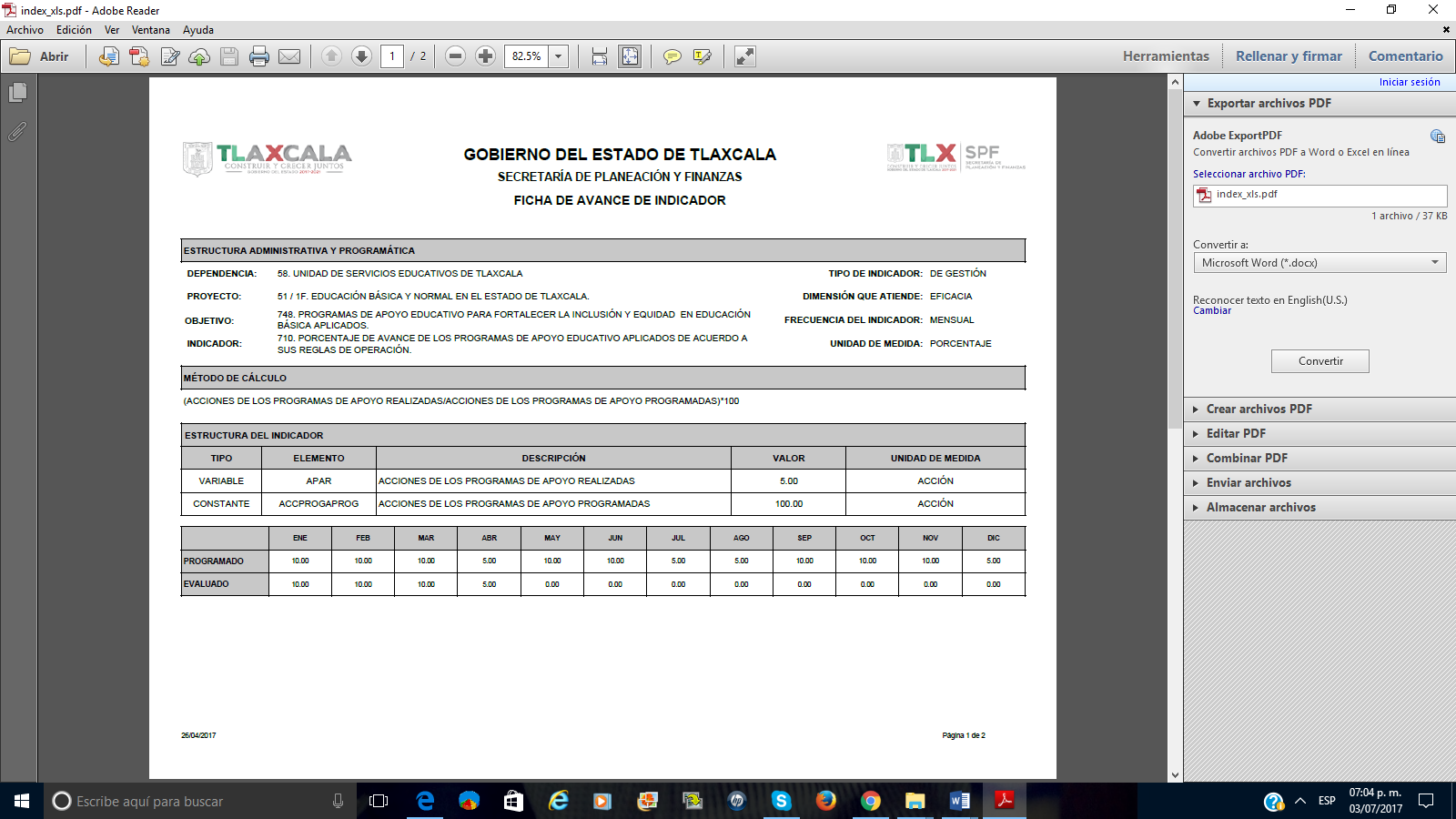 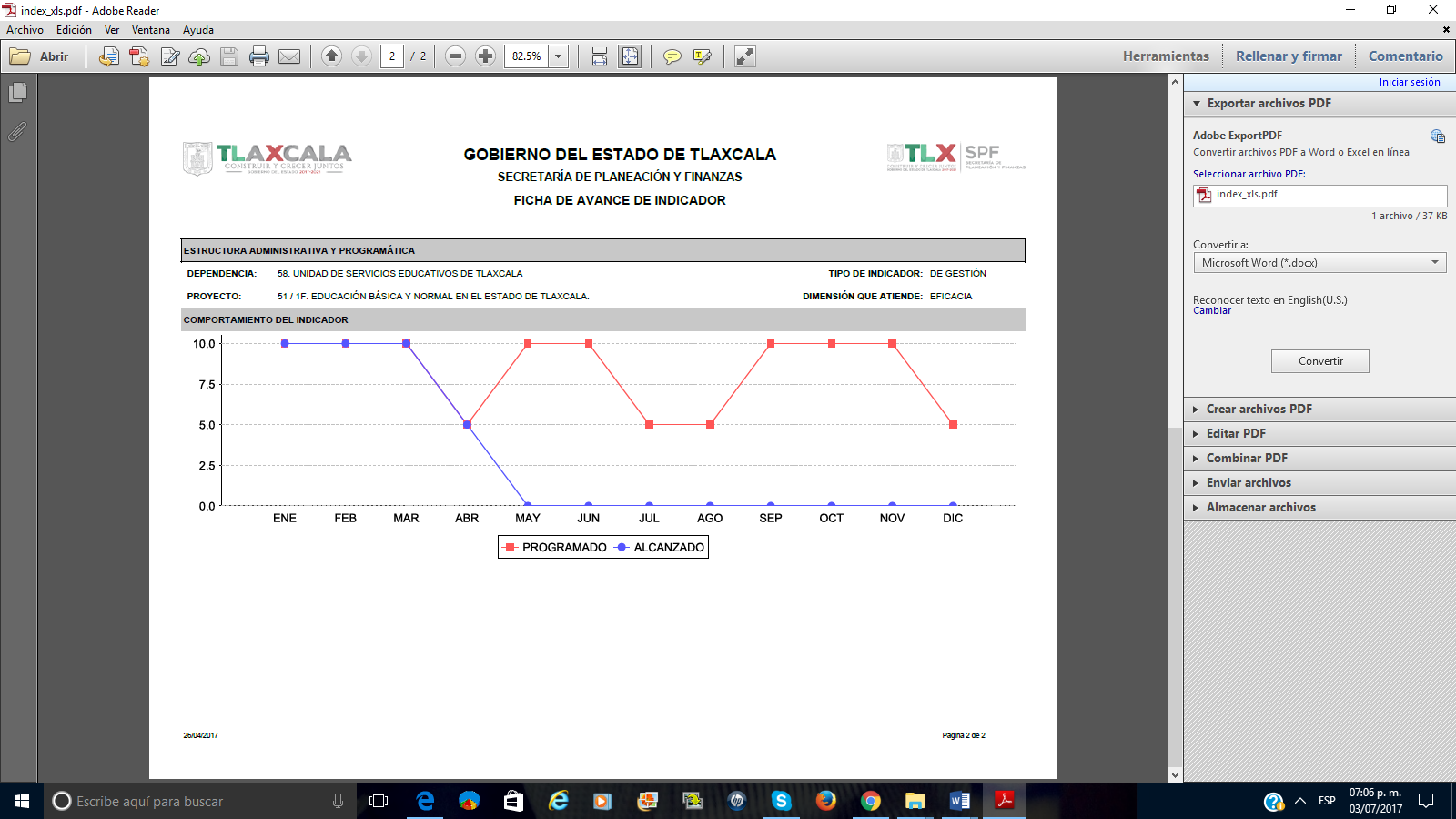 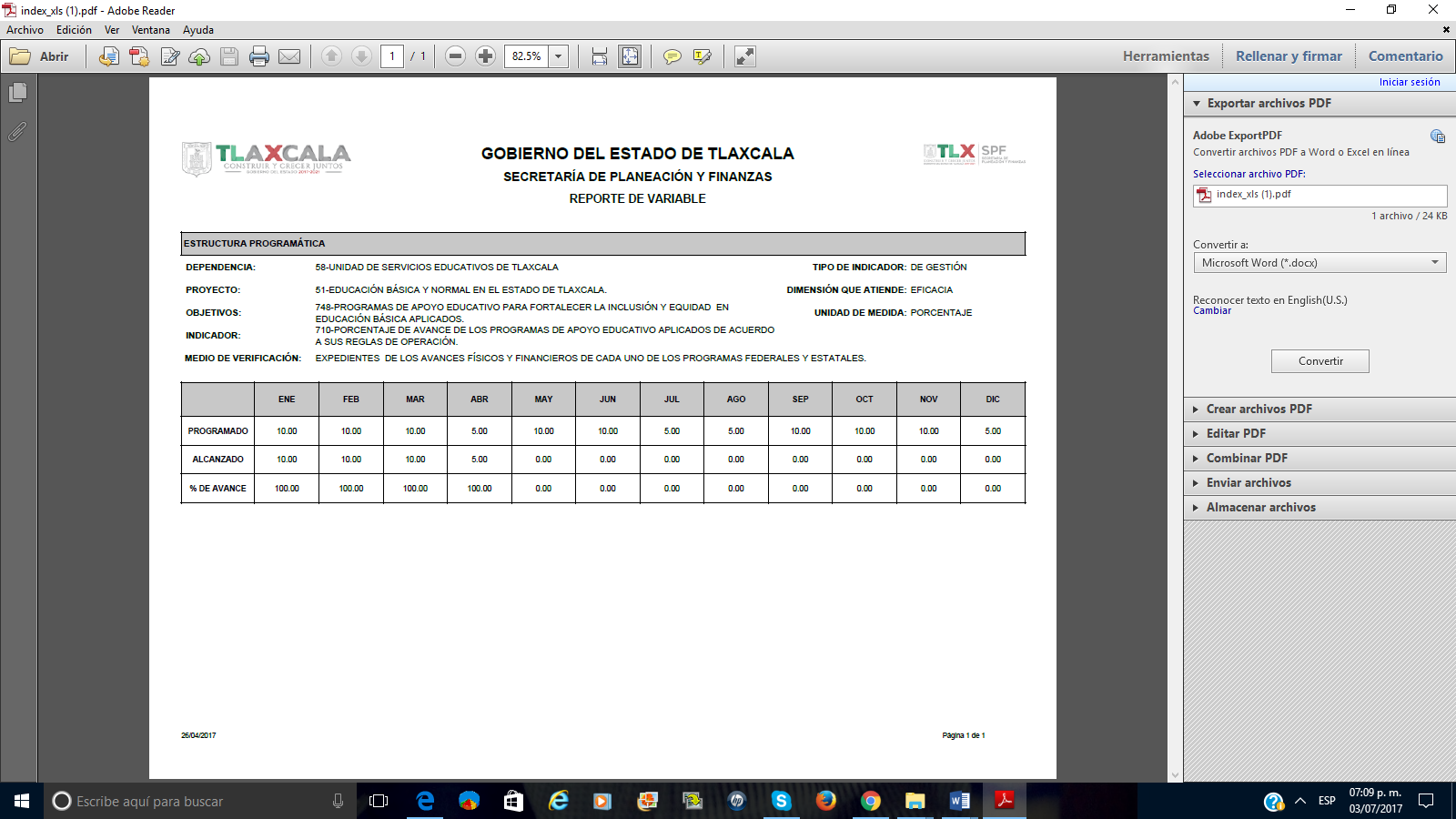 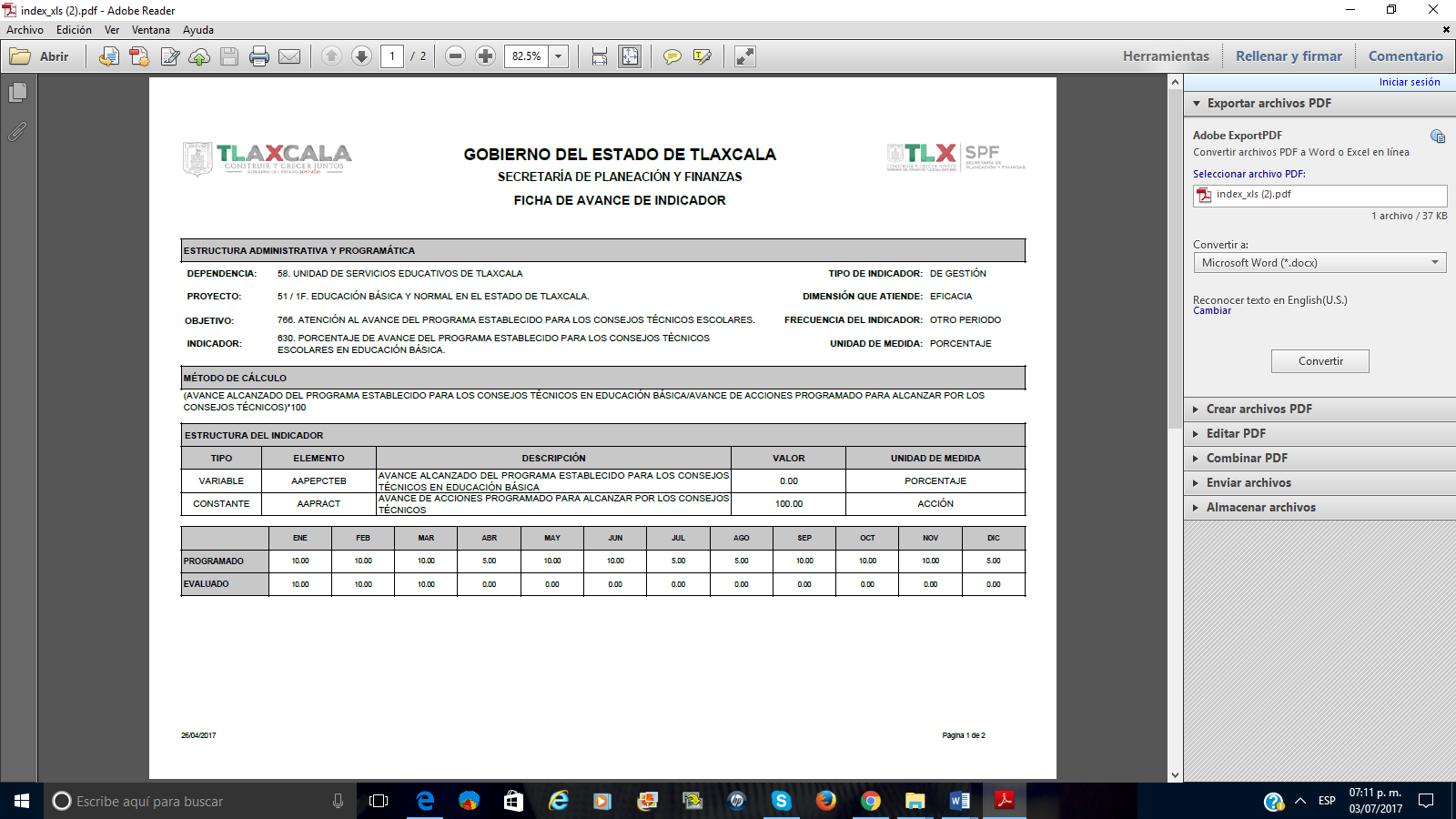 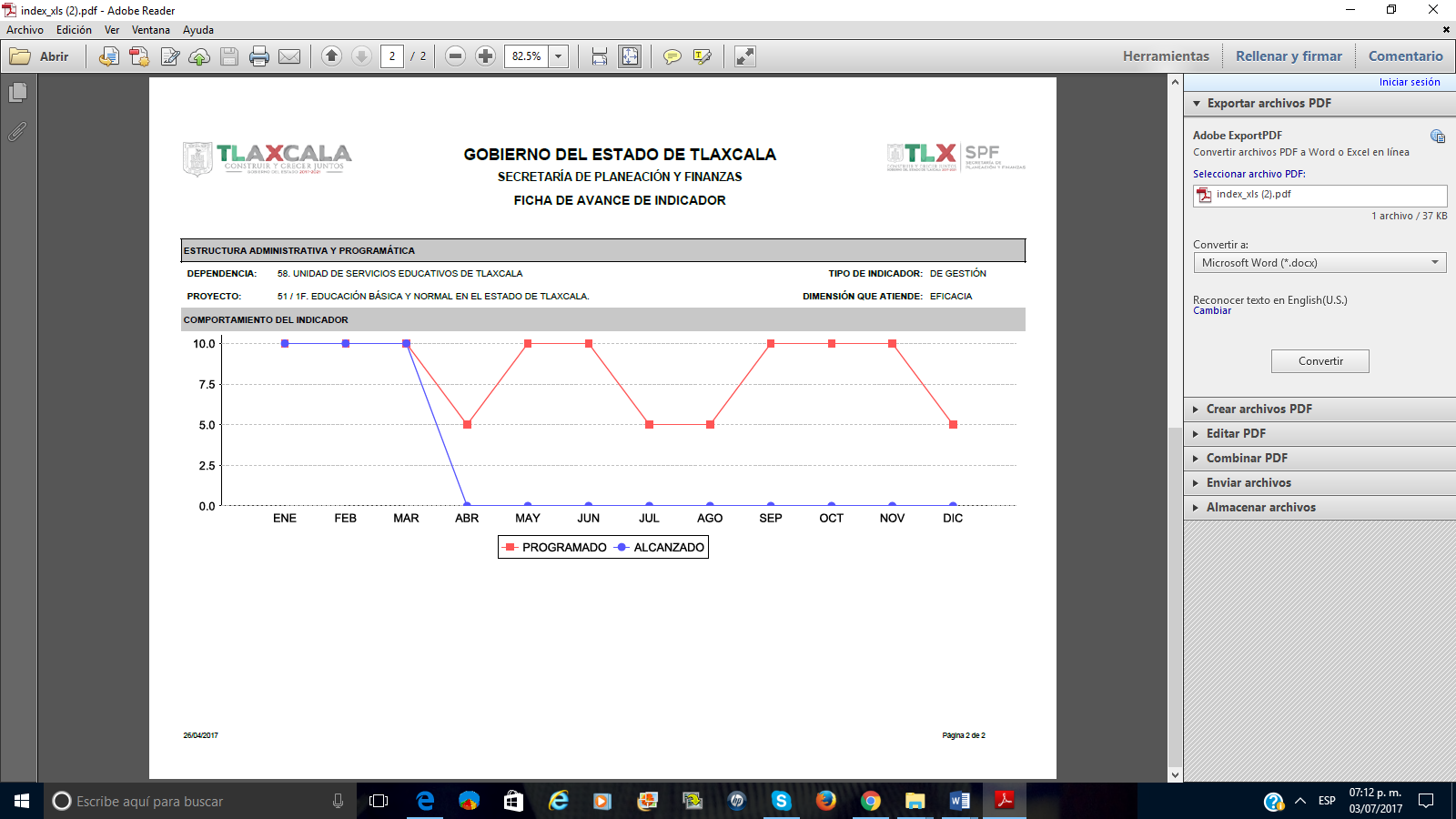 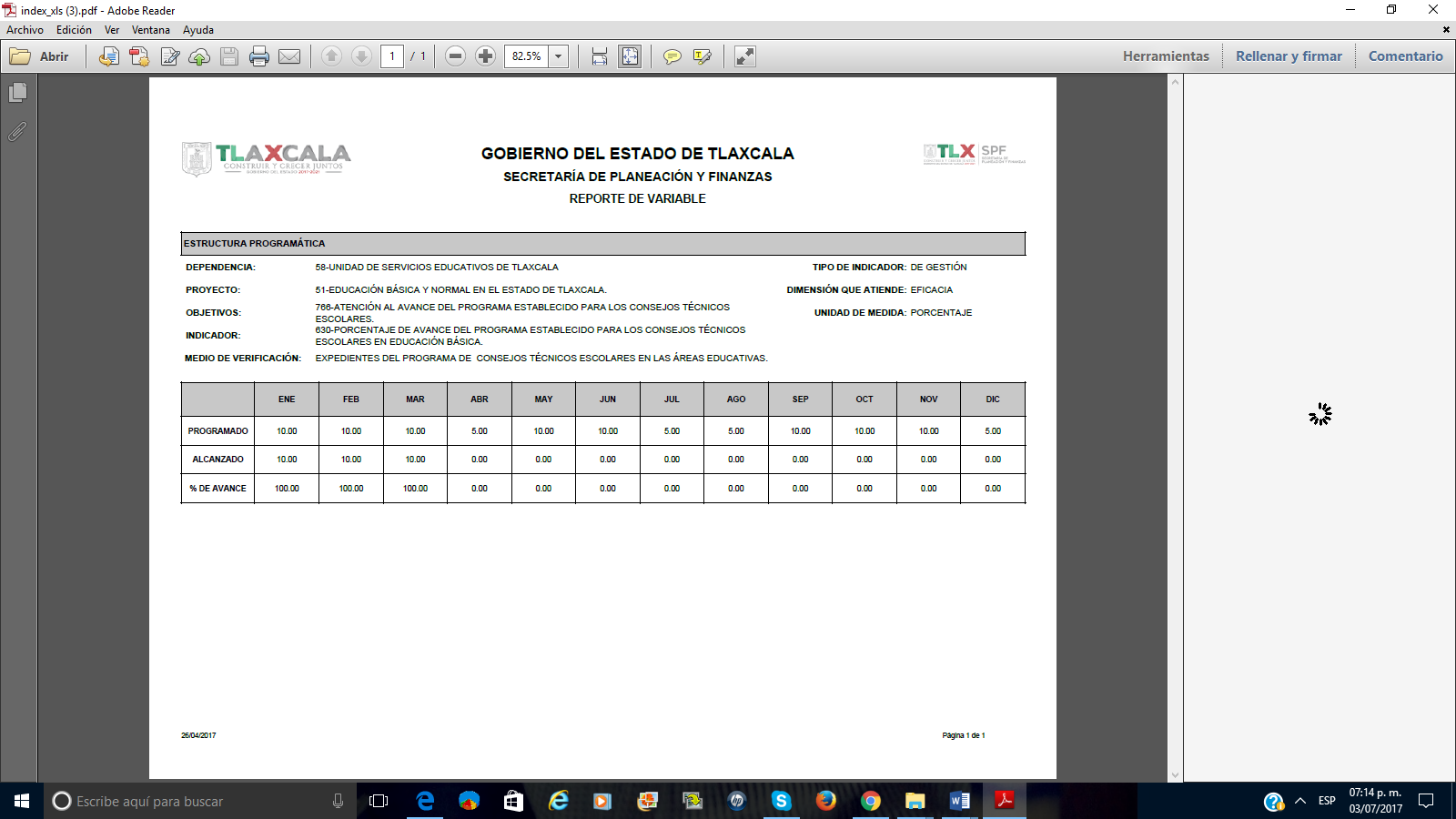 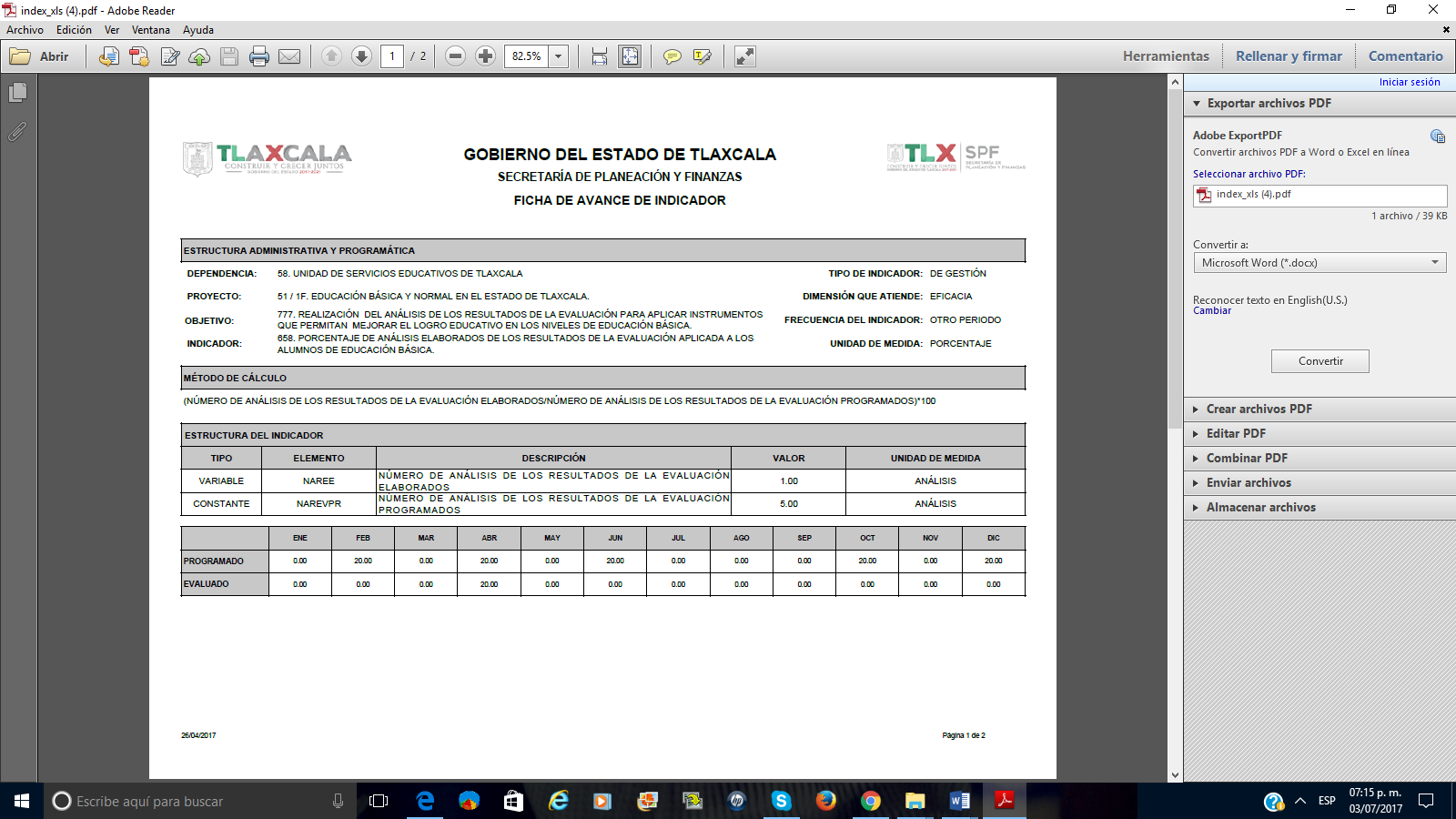 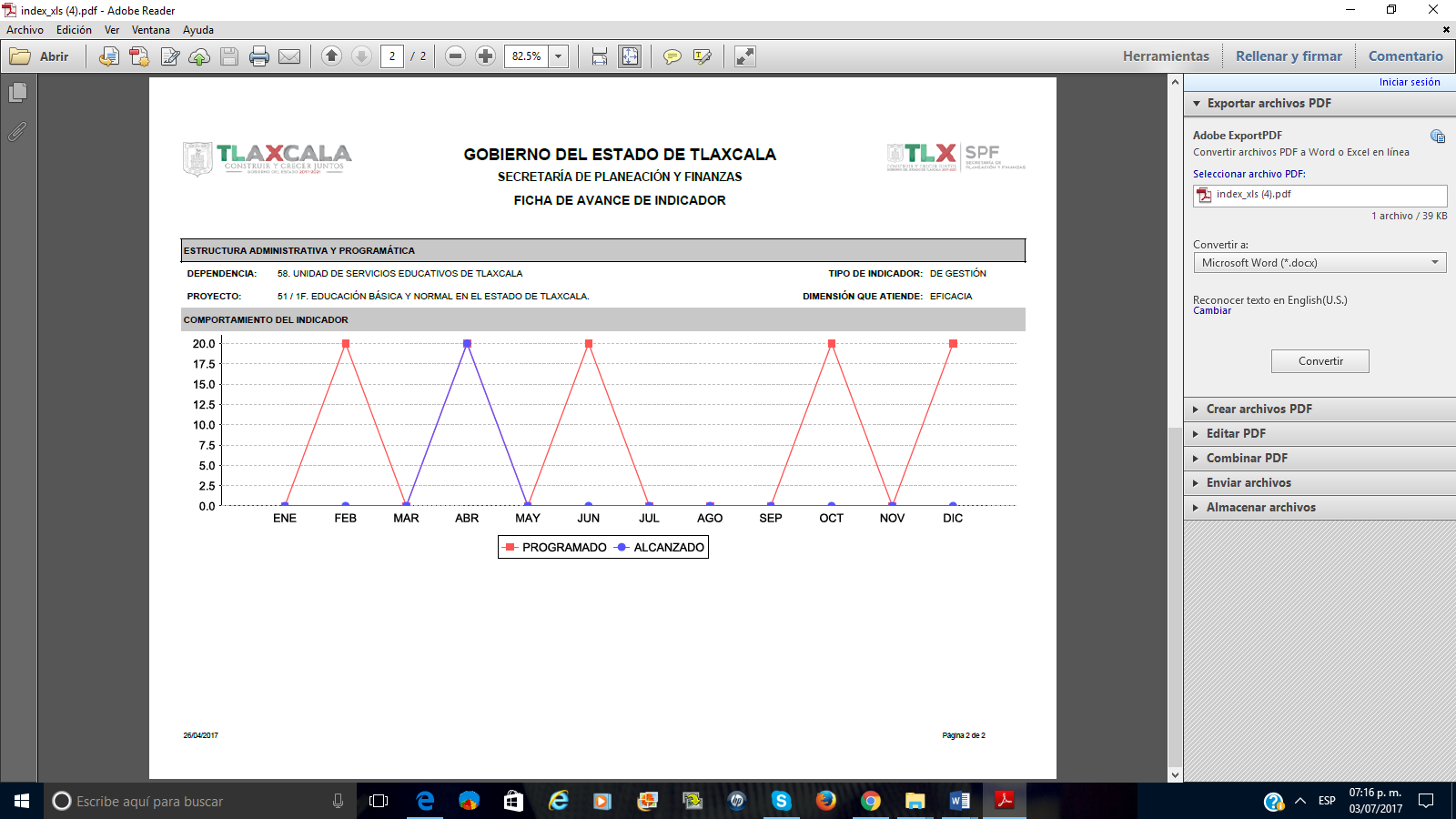 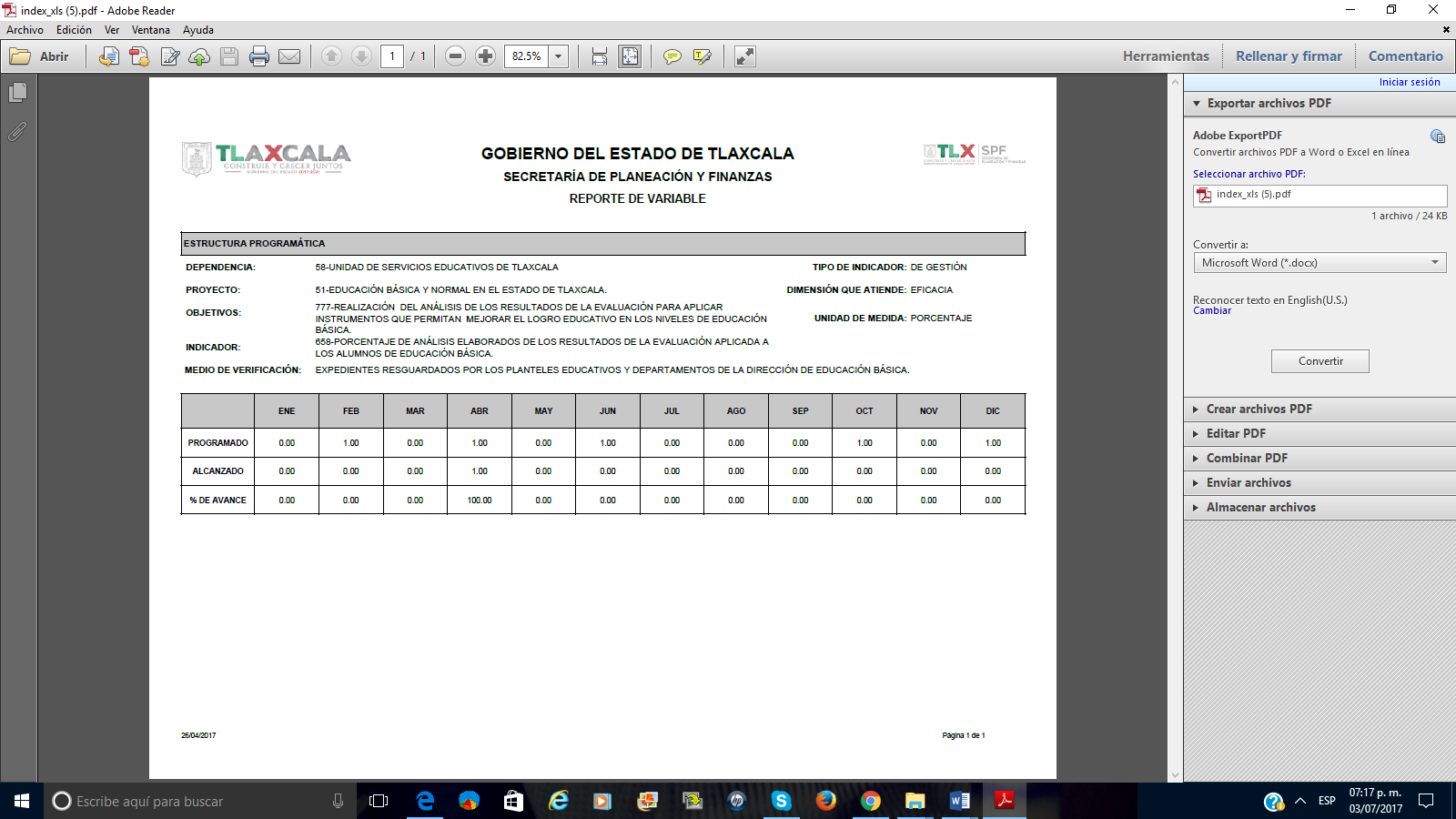 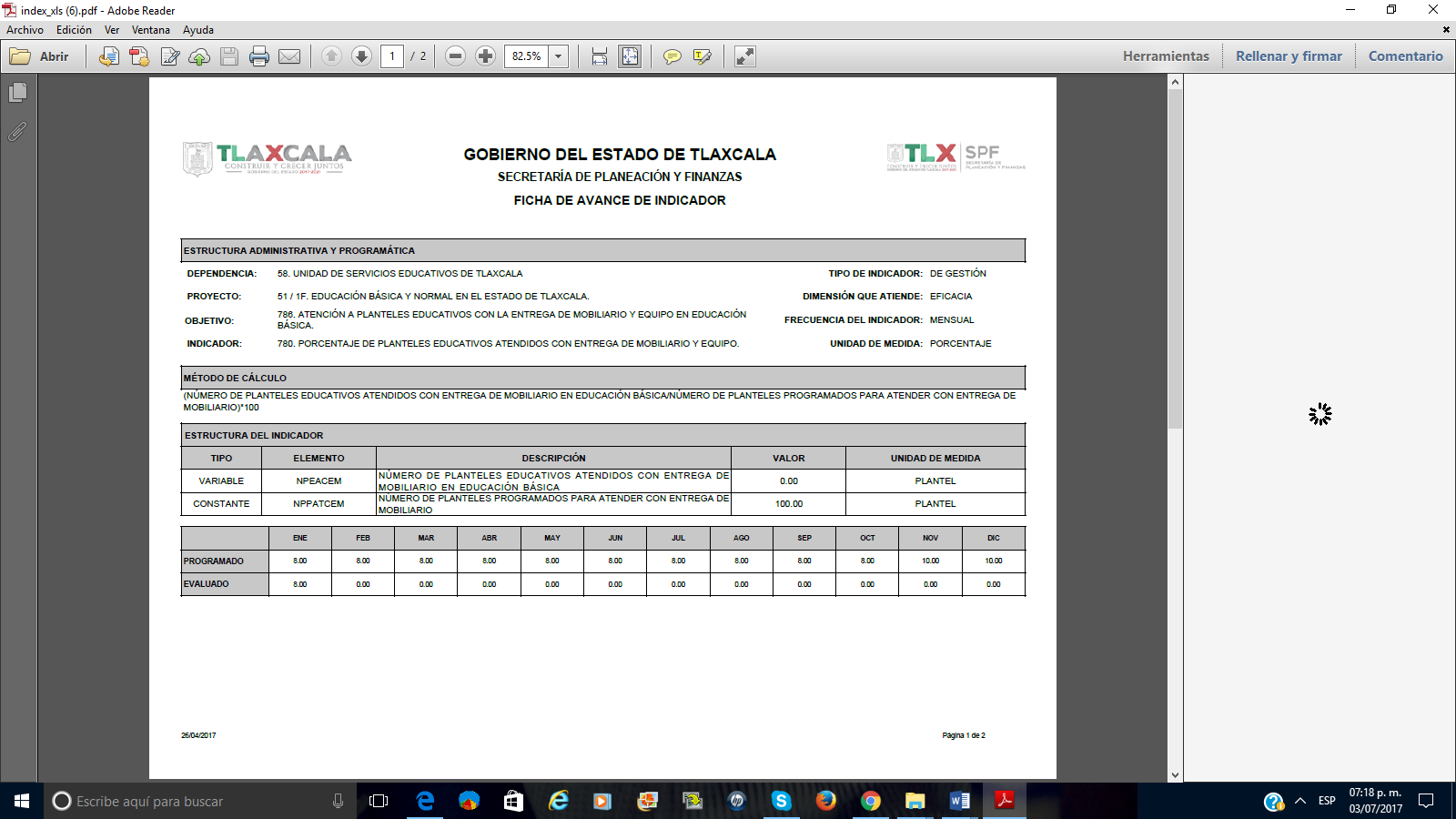 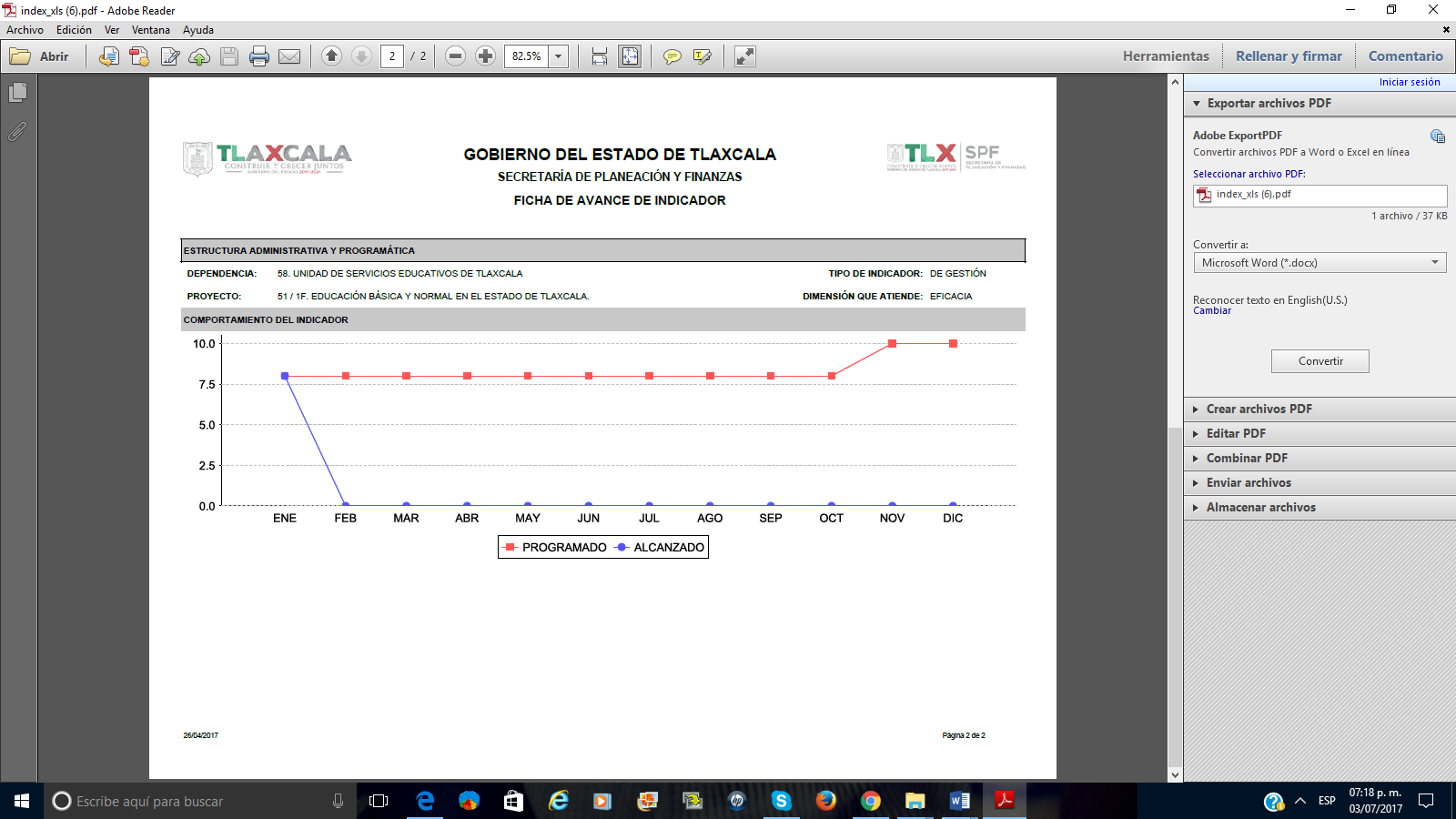 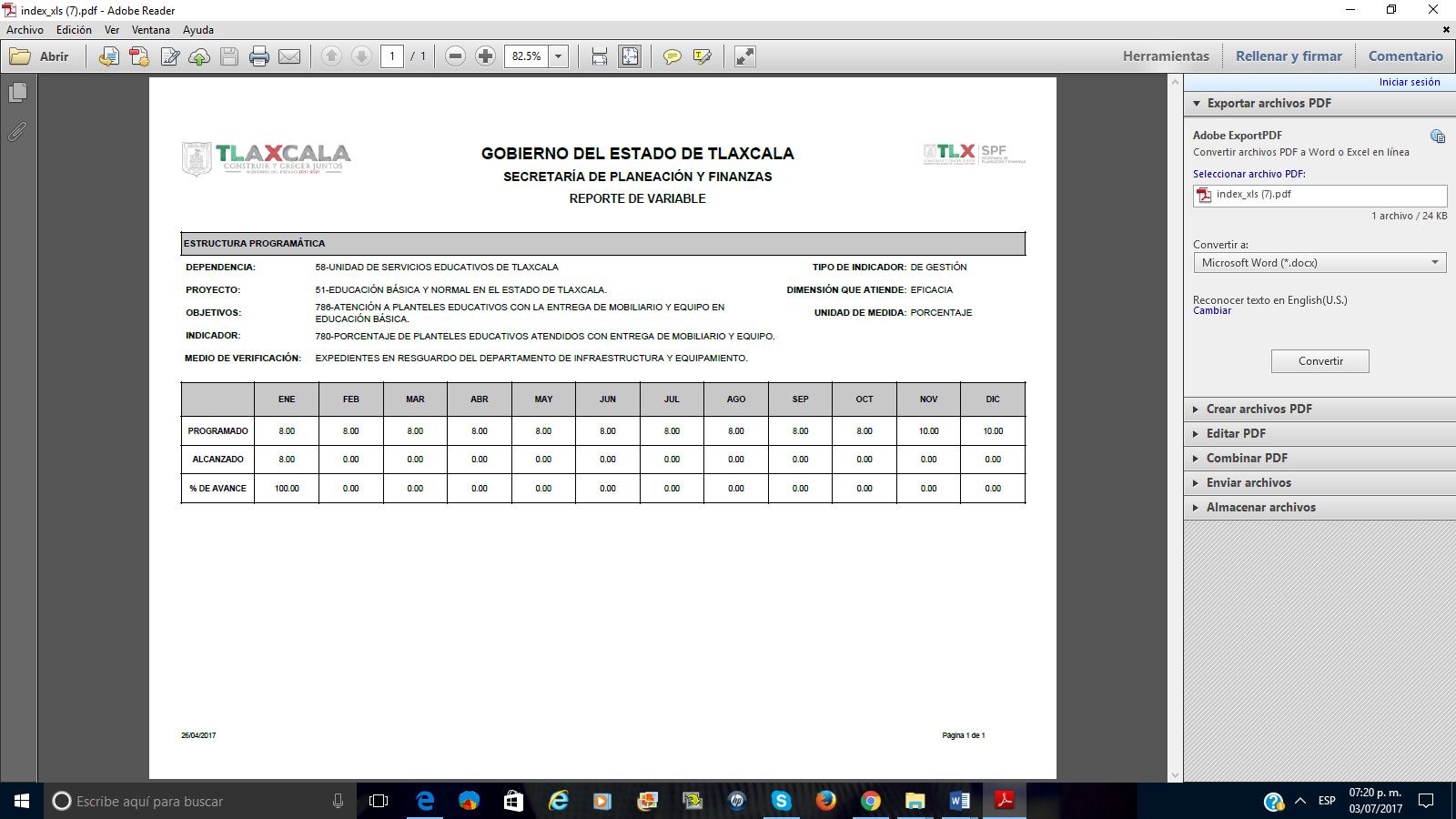 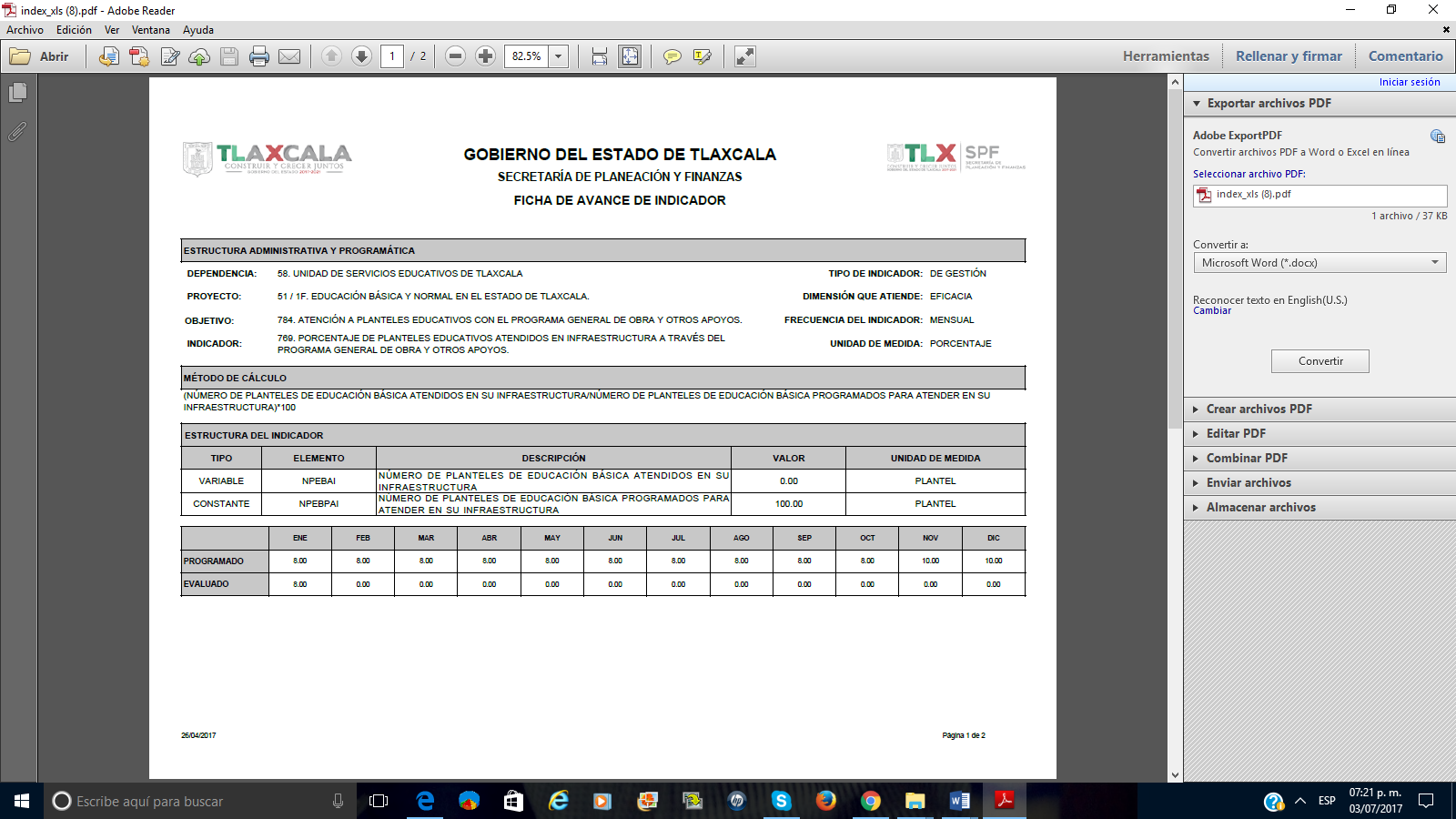 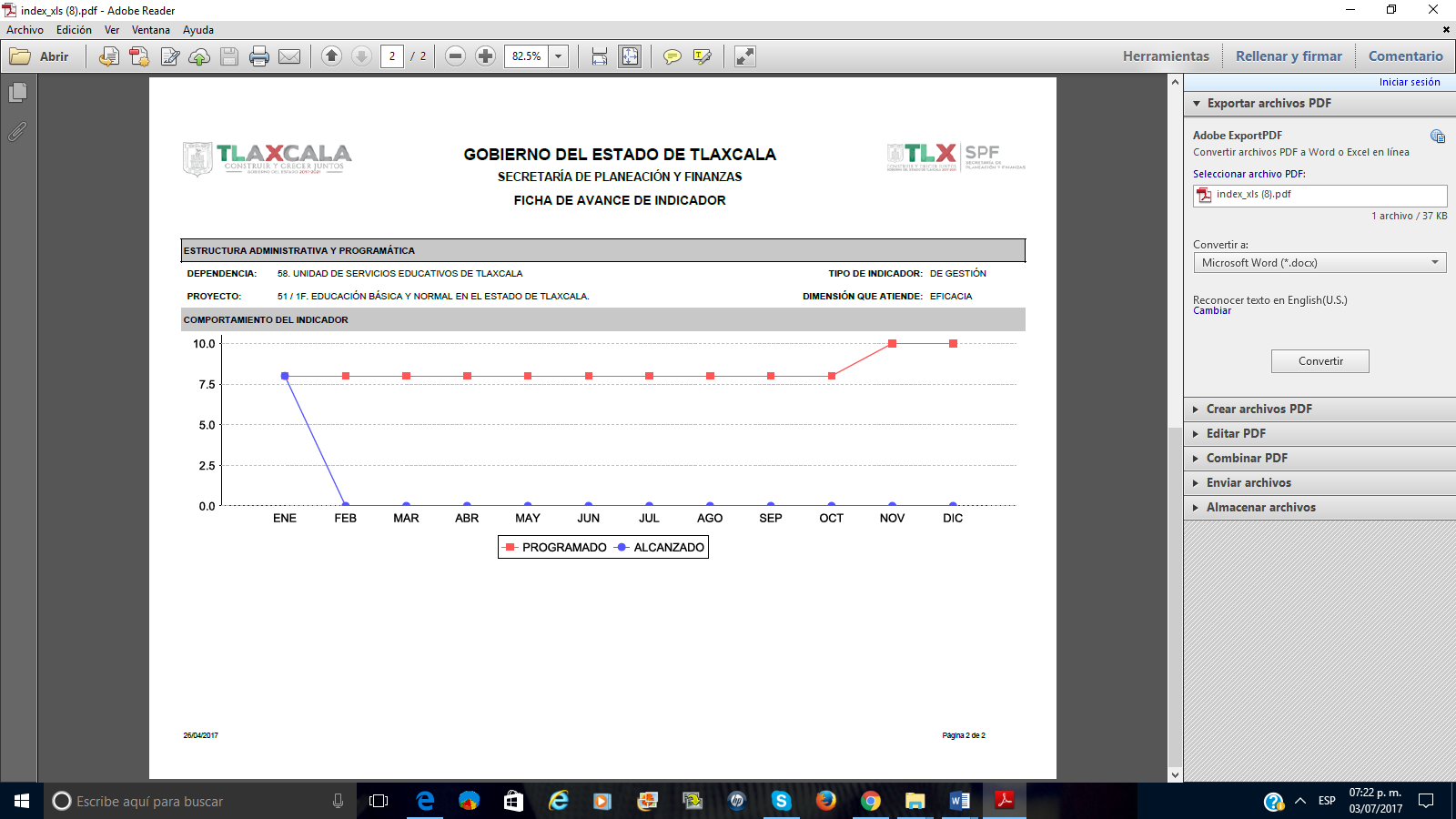 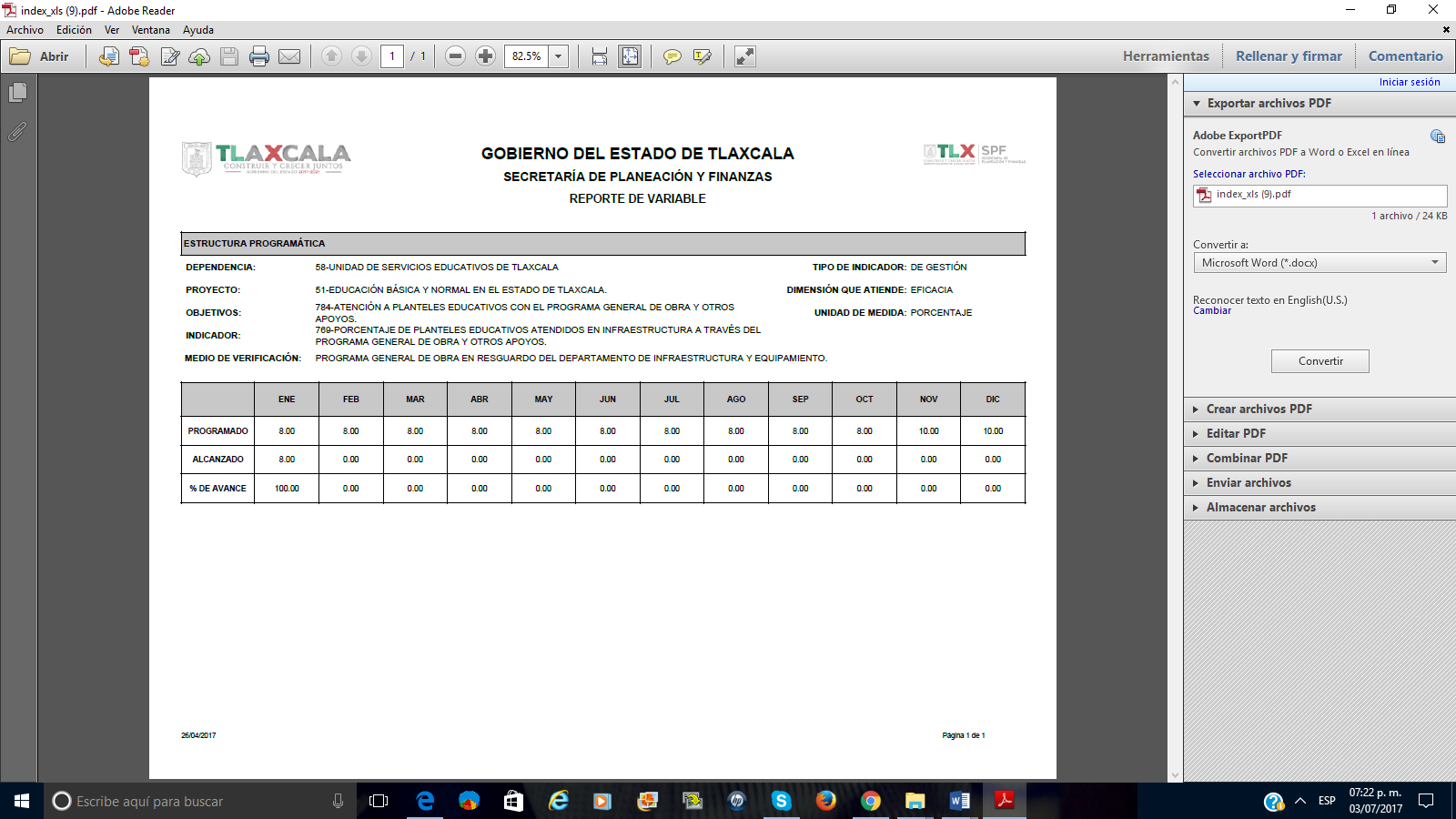 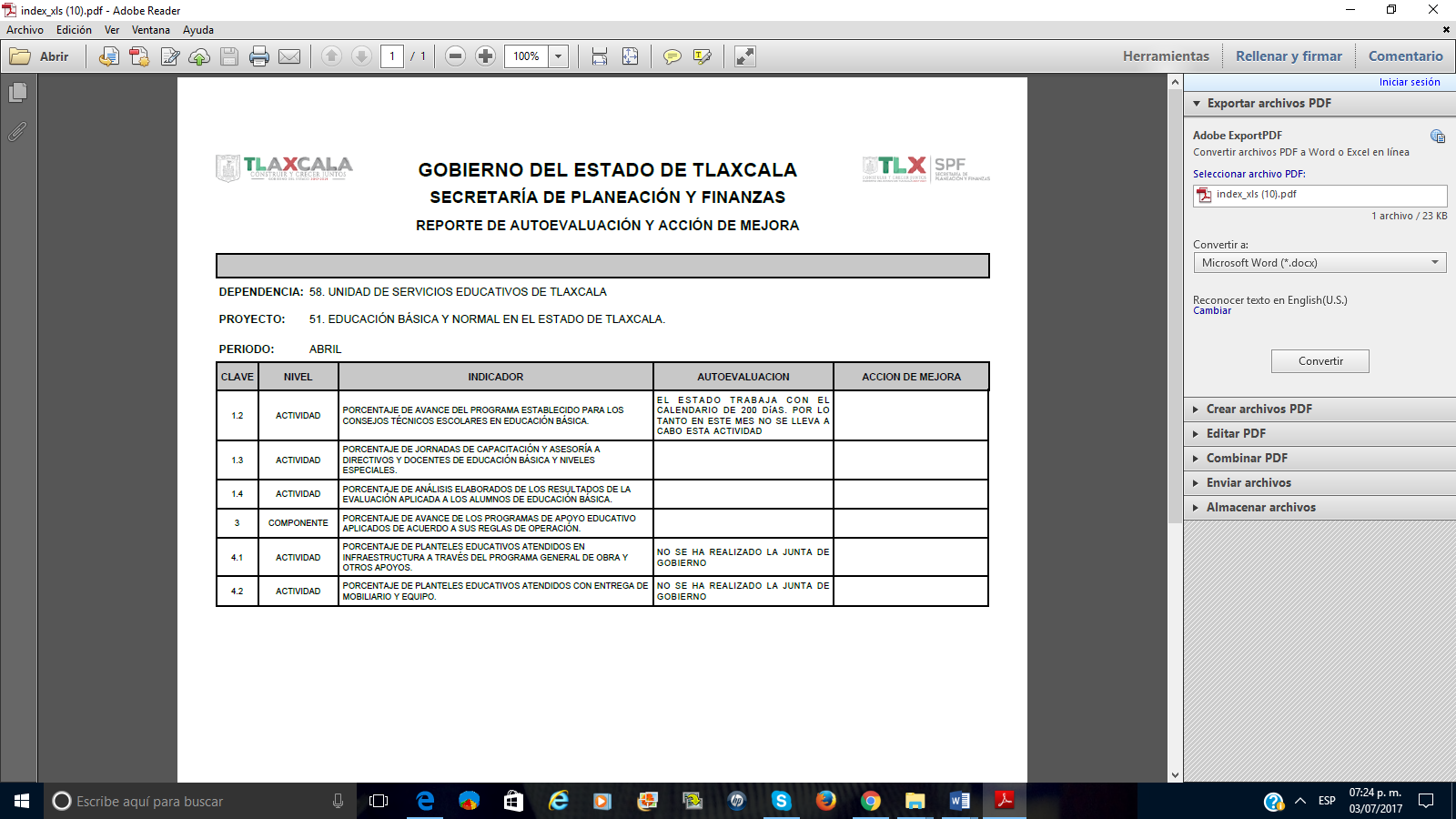 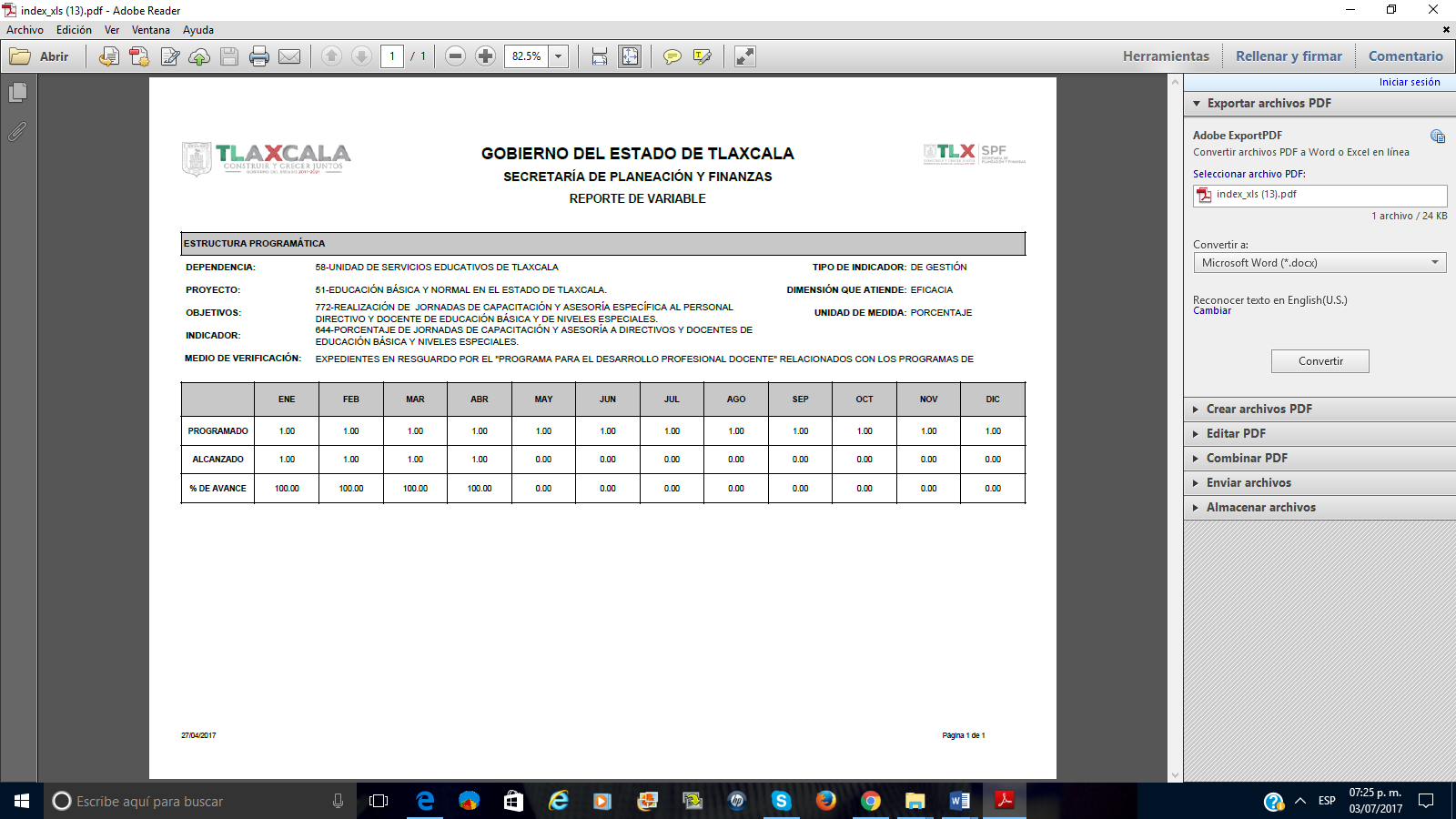 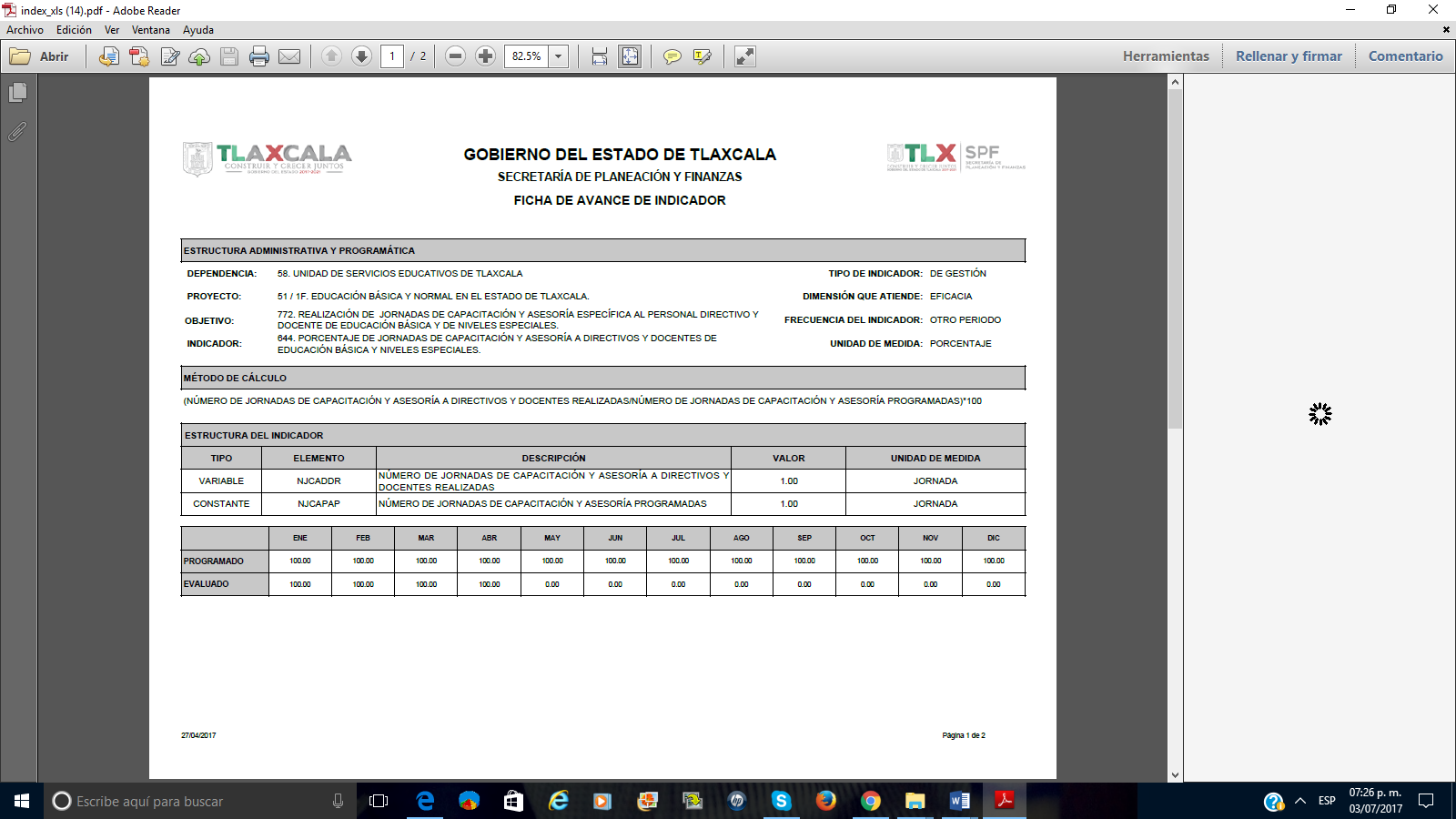 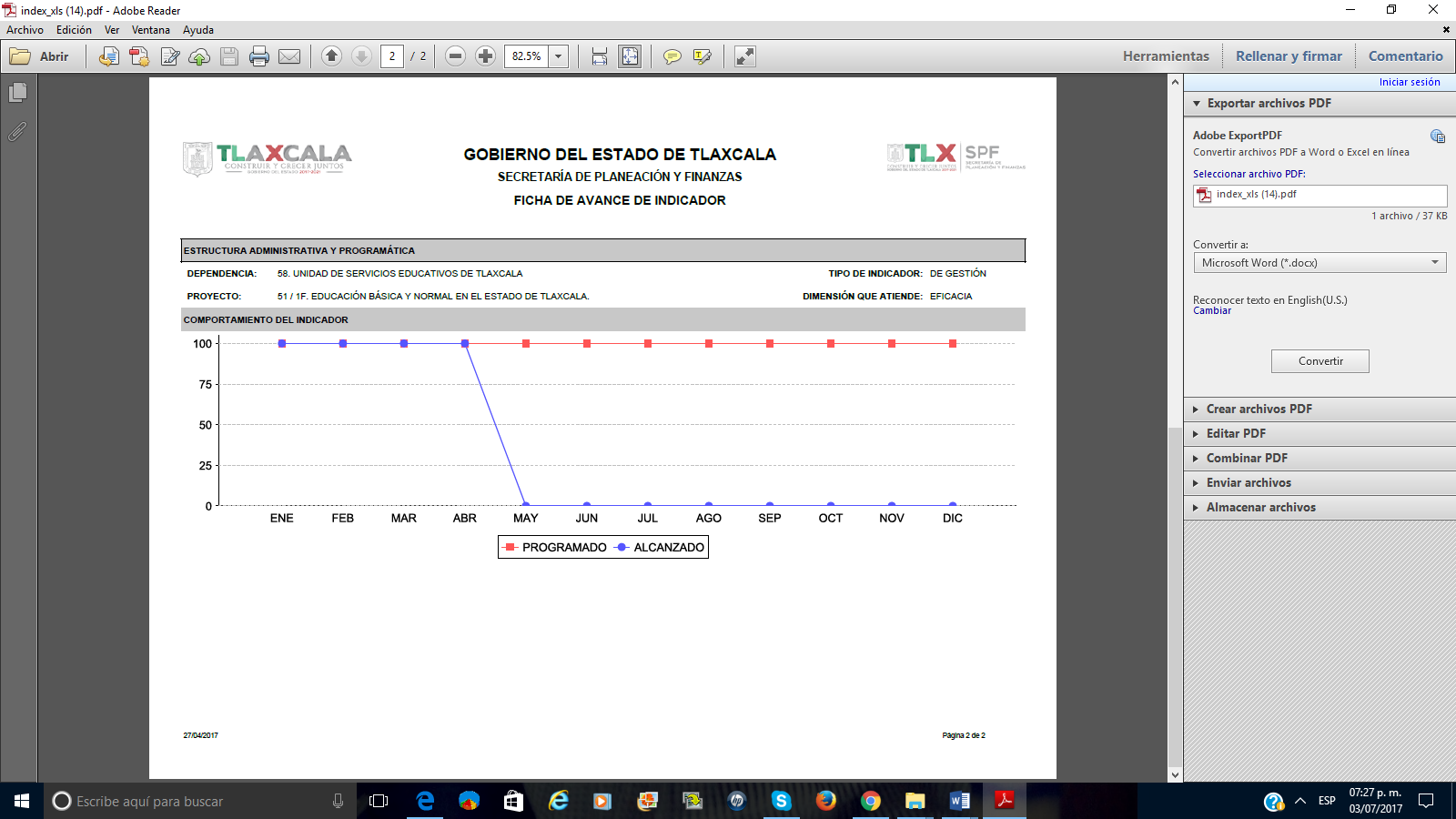 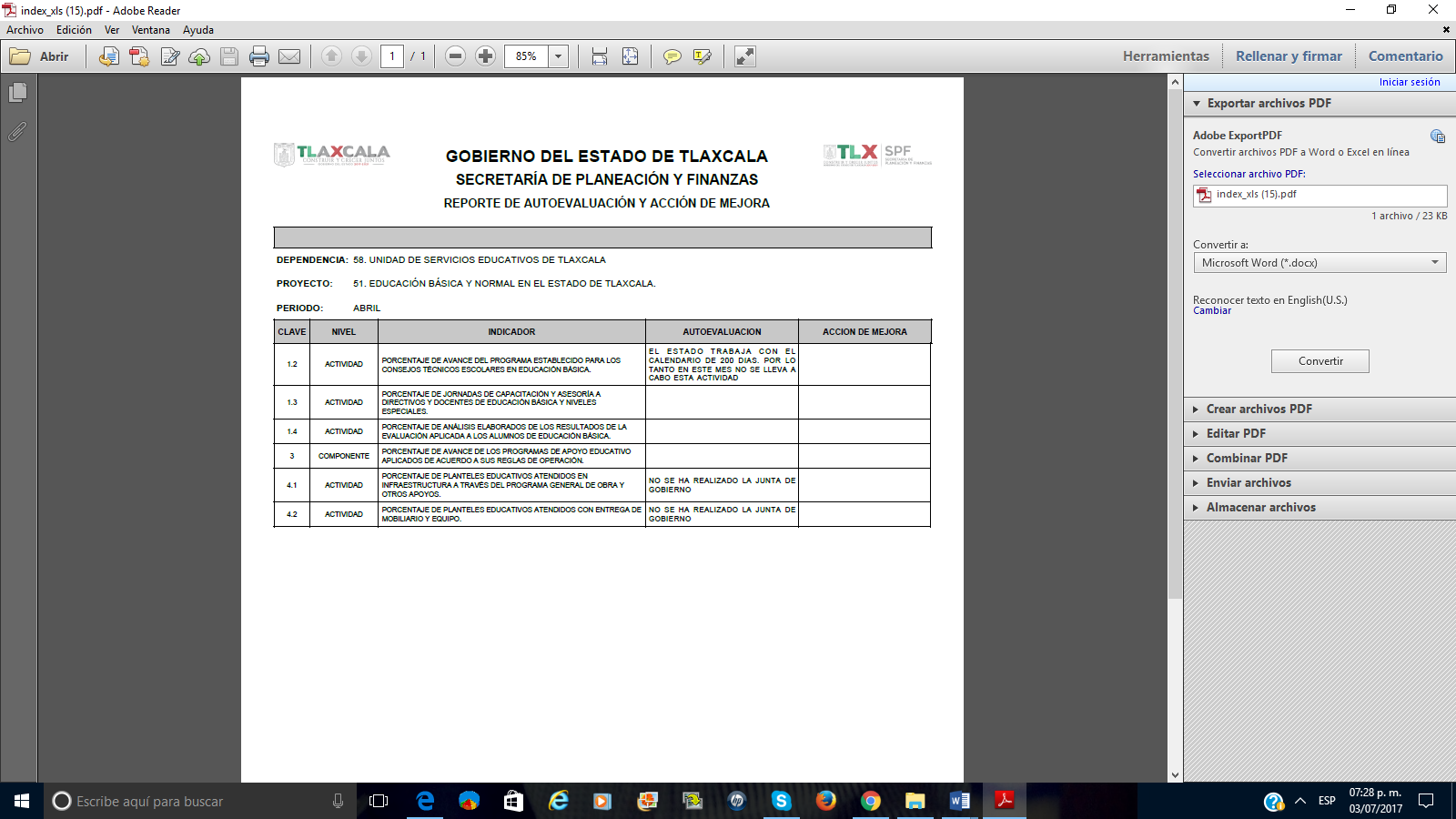 Mayo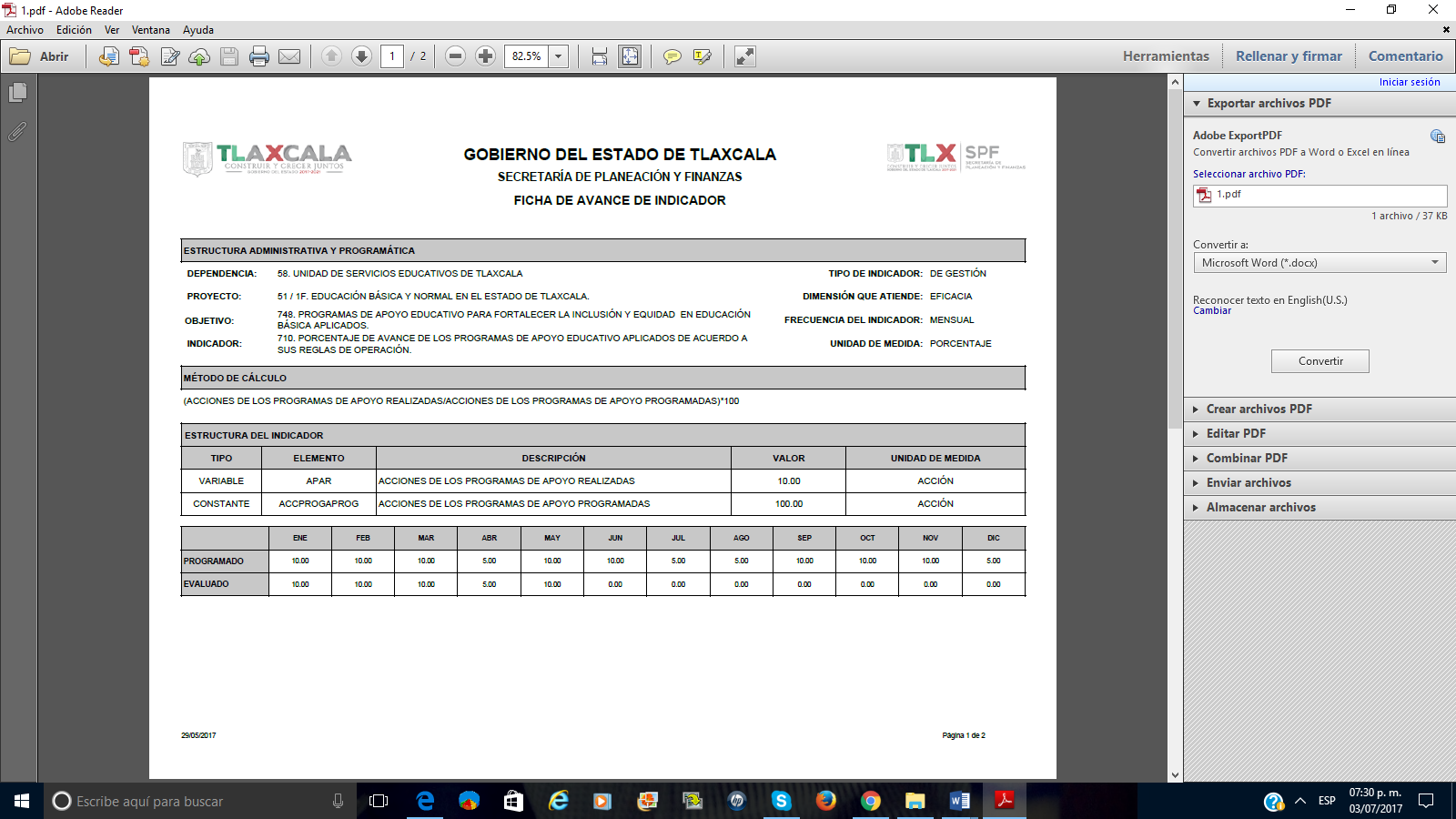 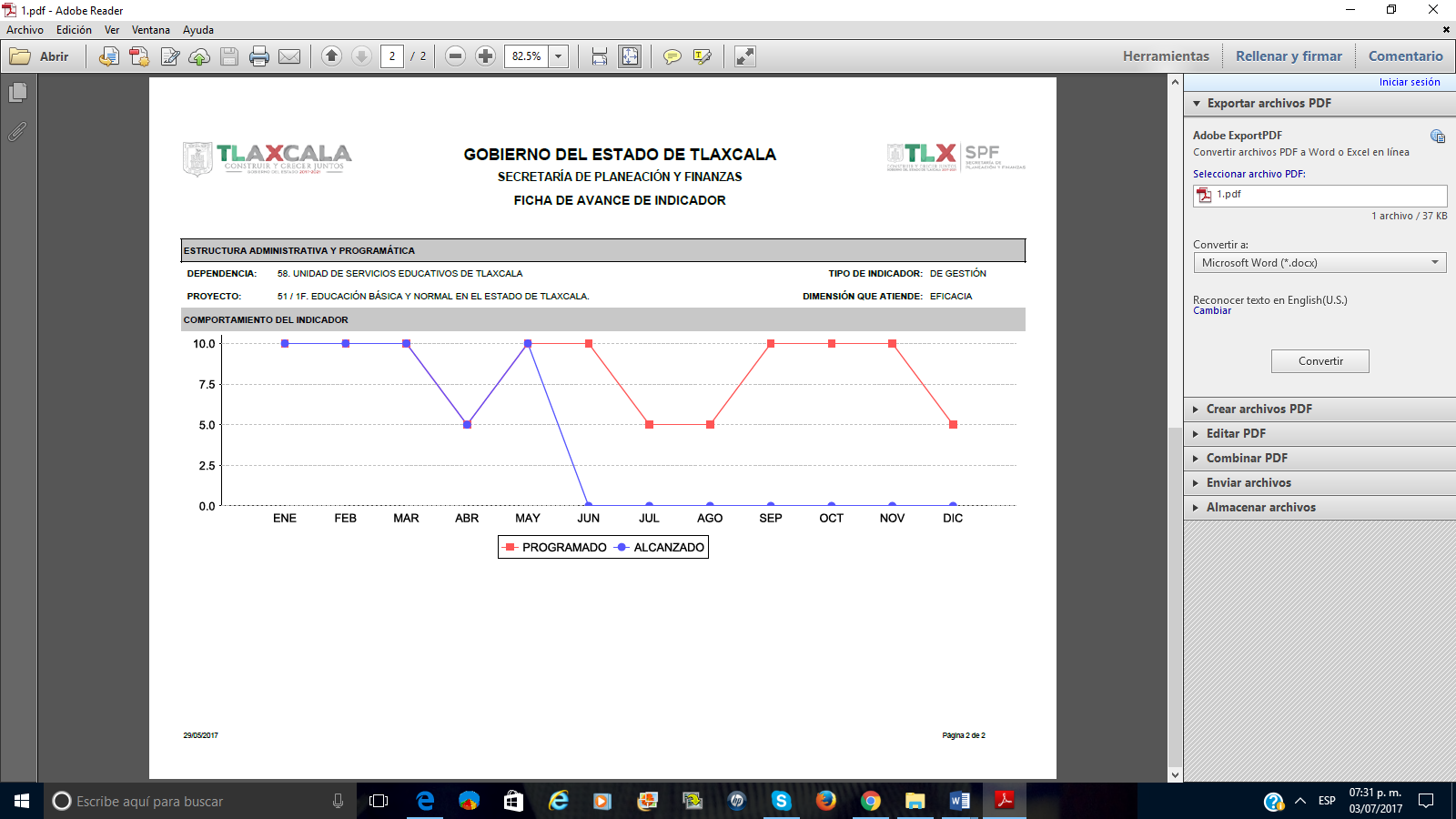 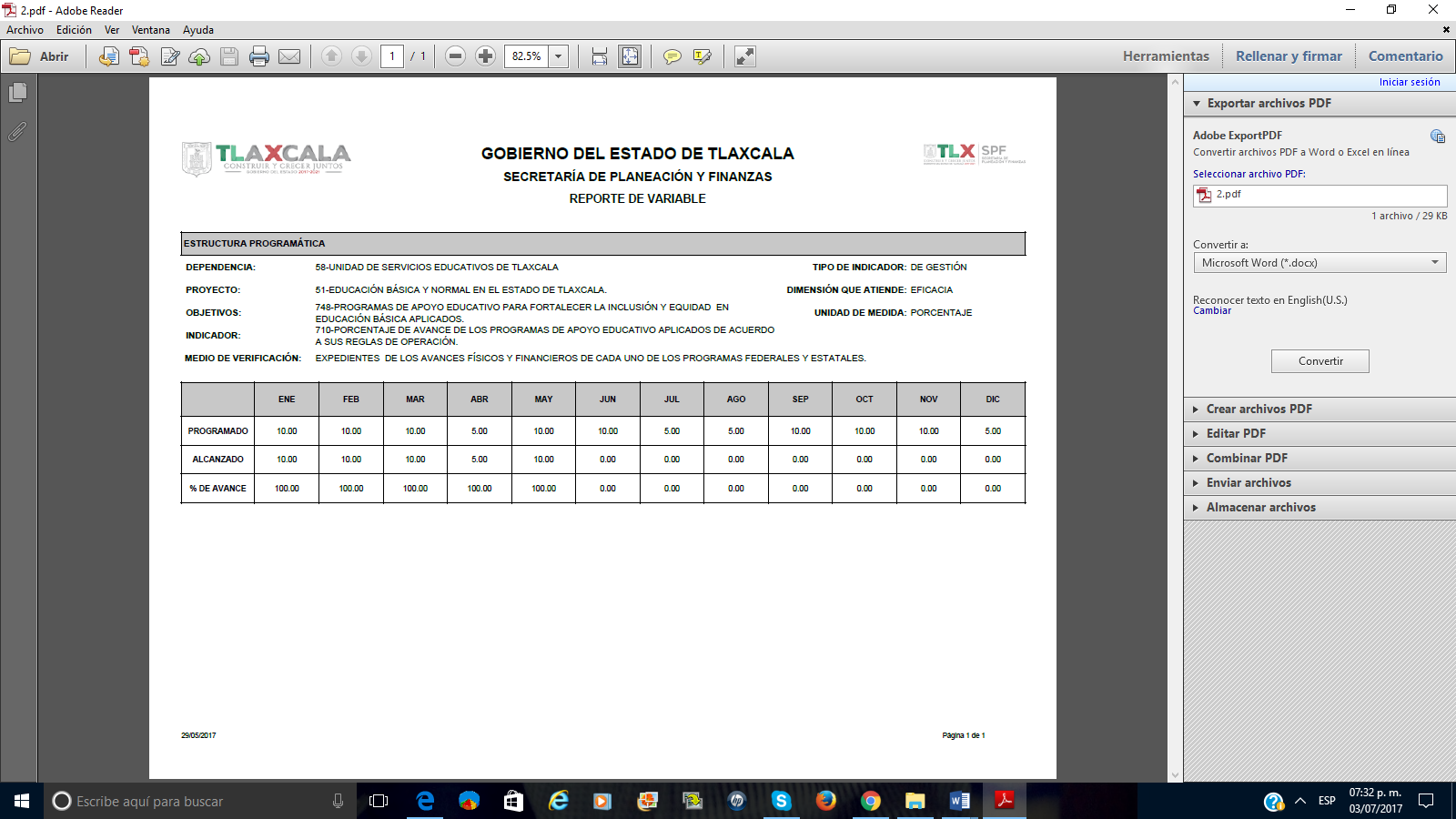 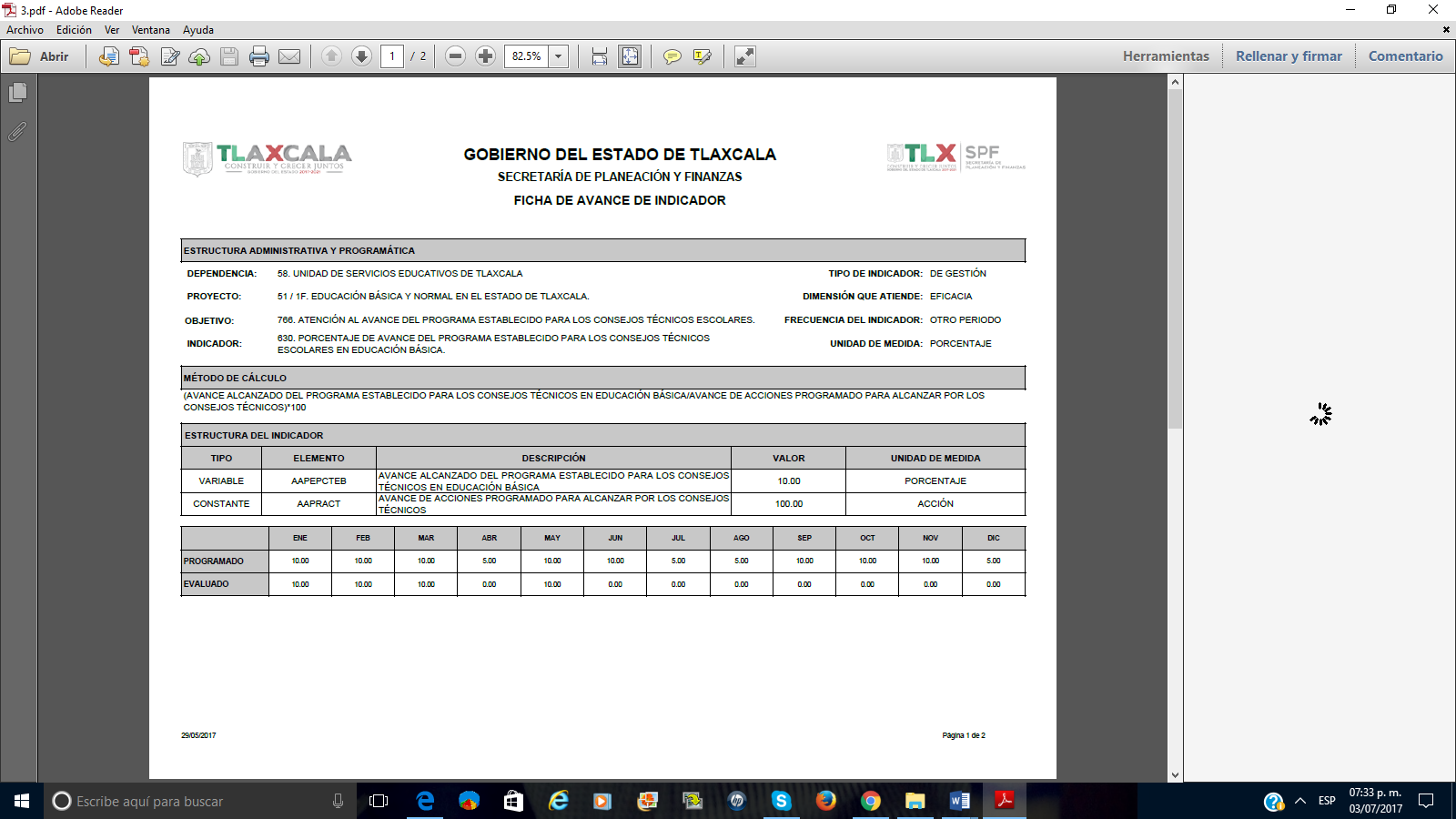 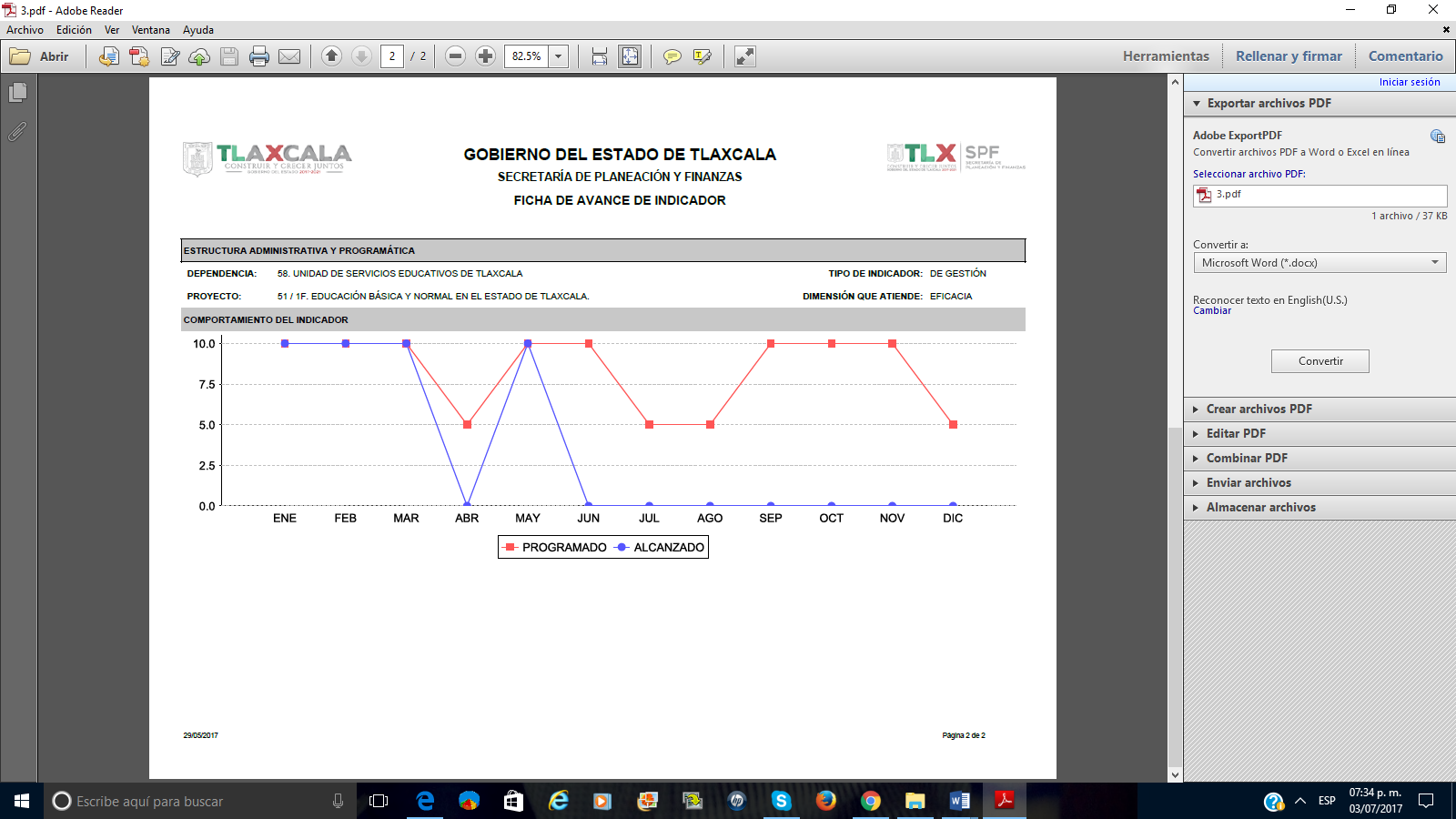 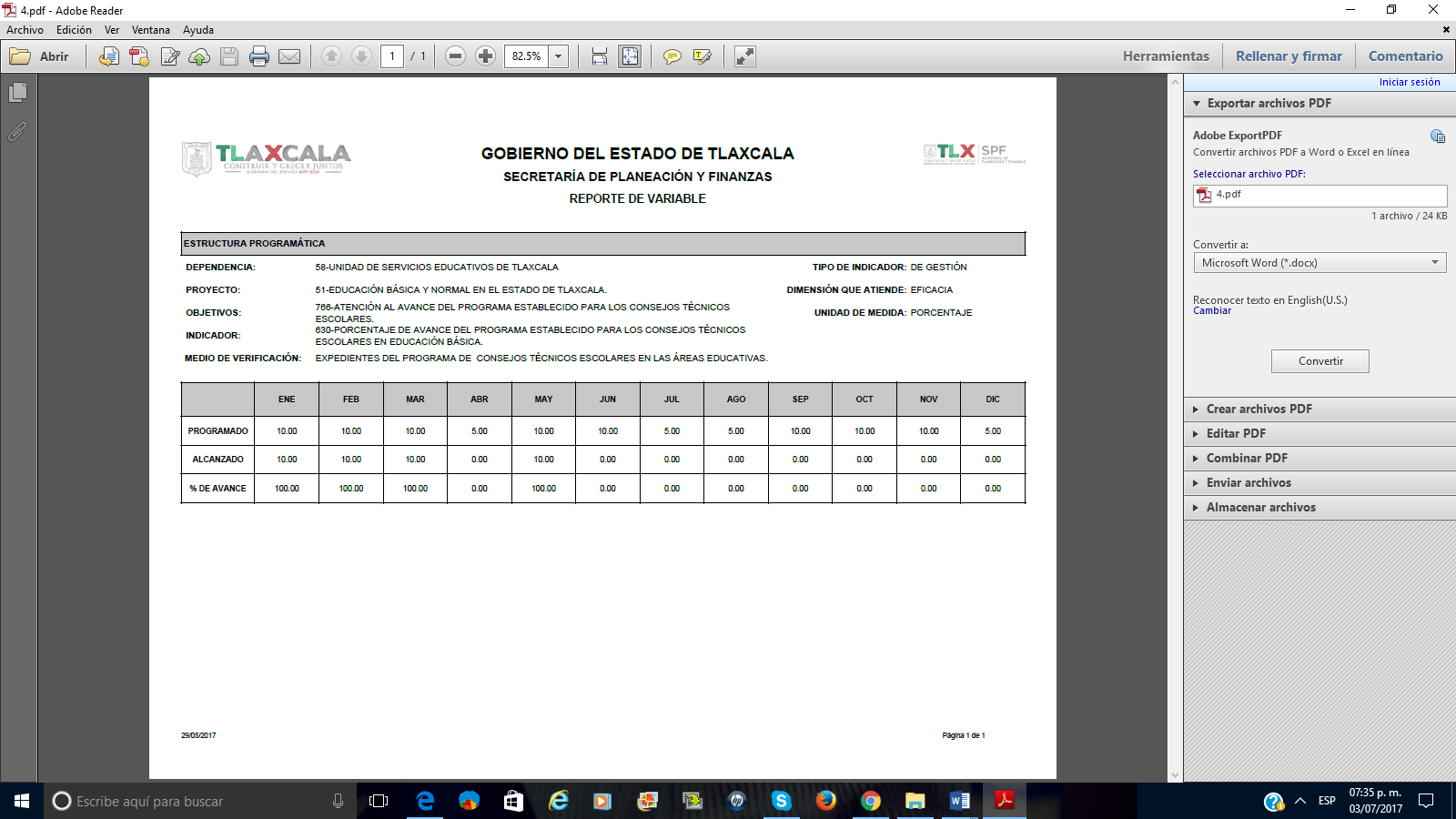 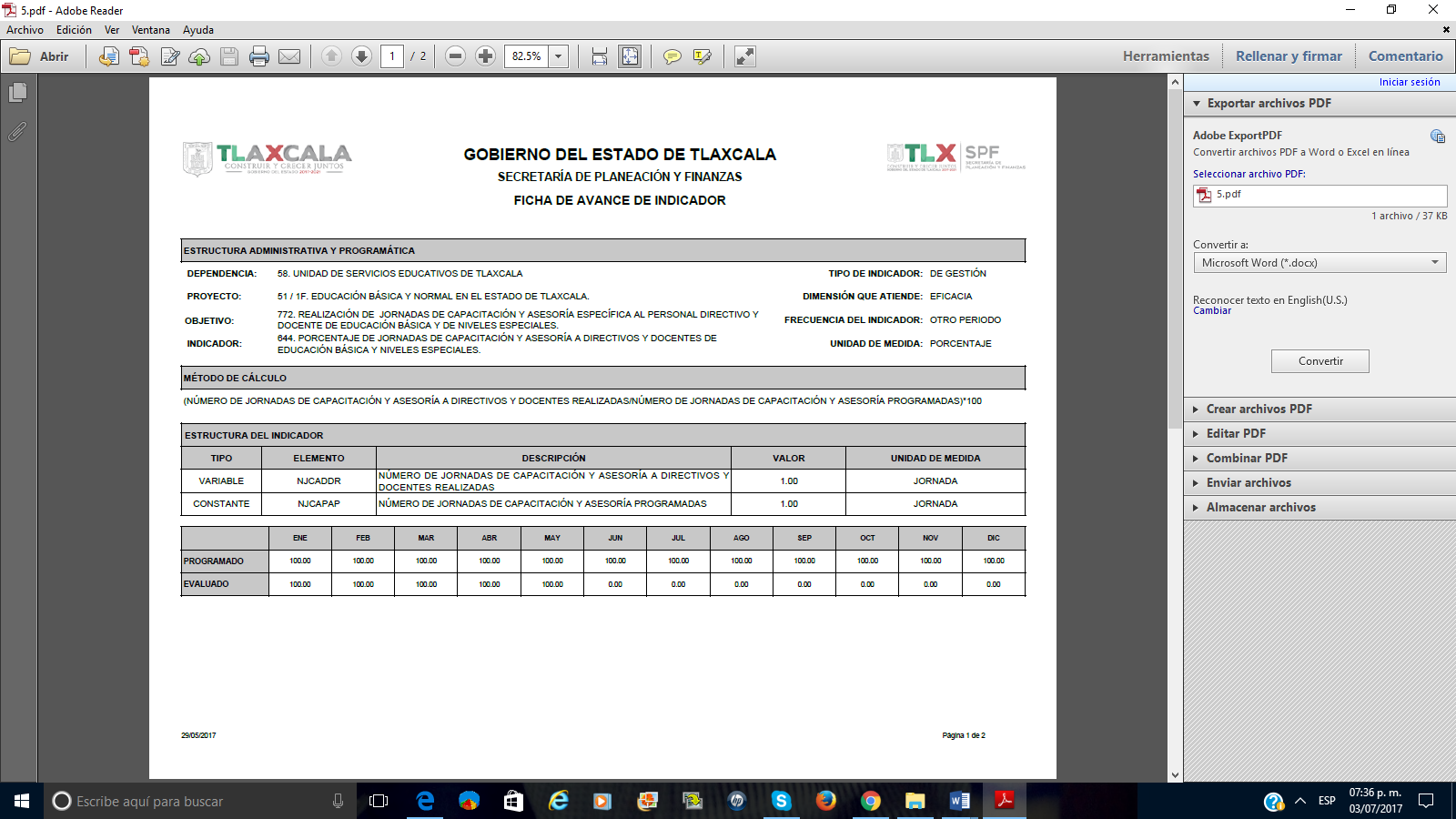 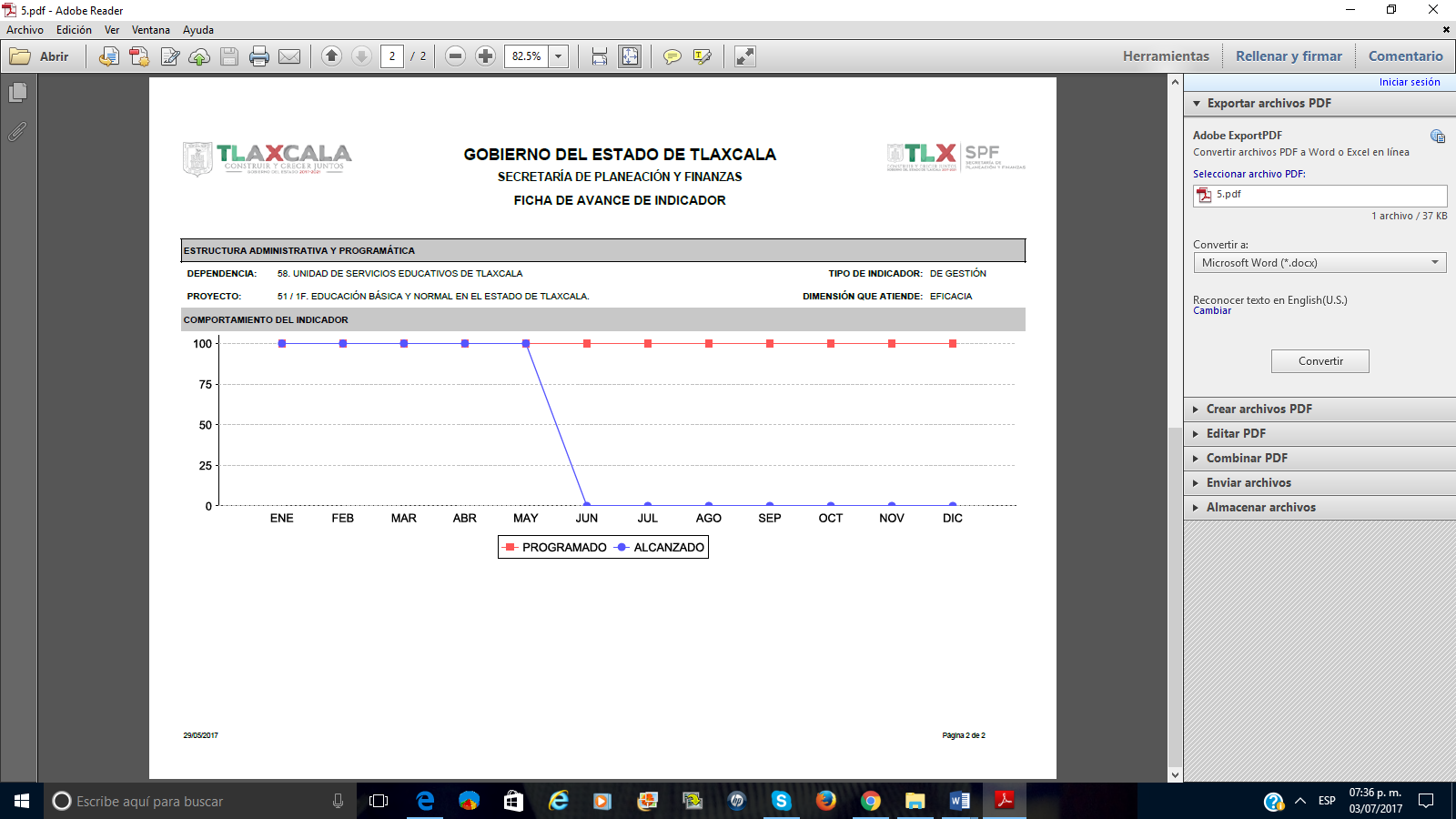 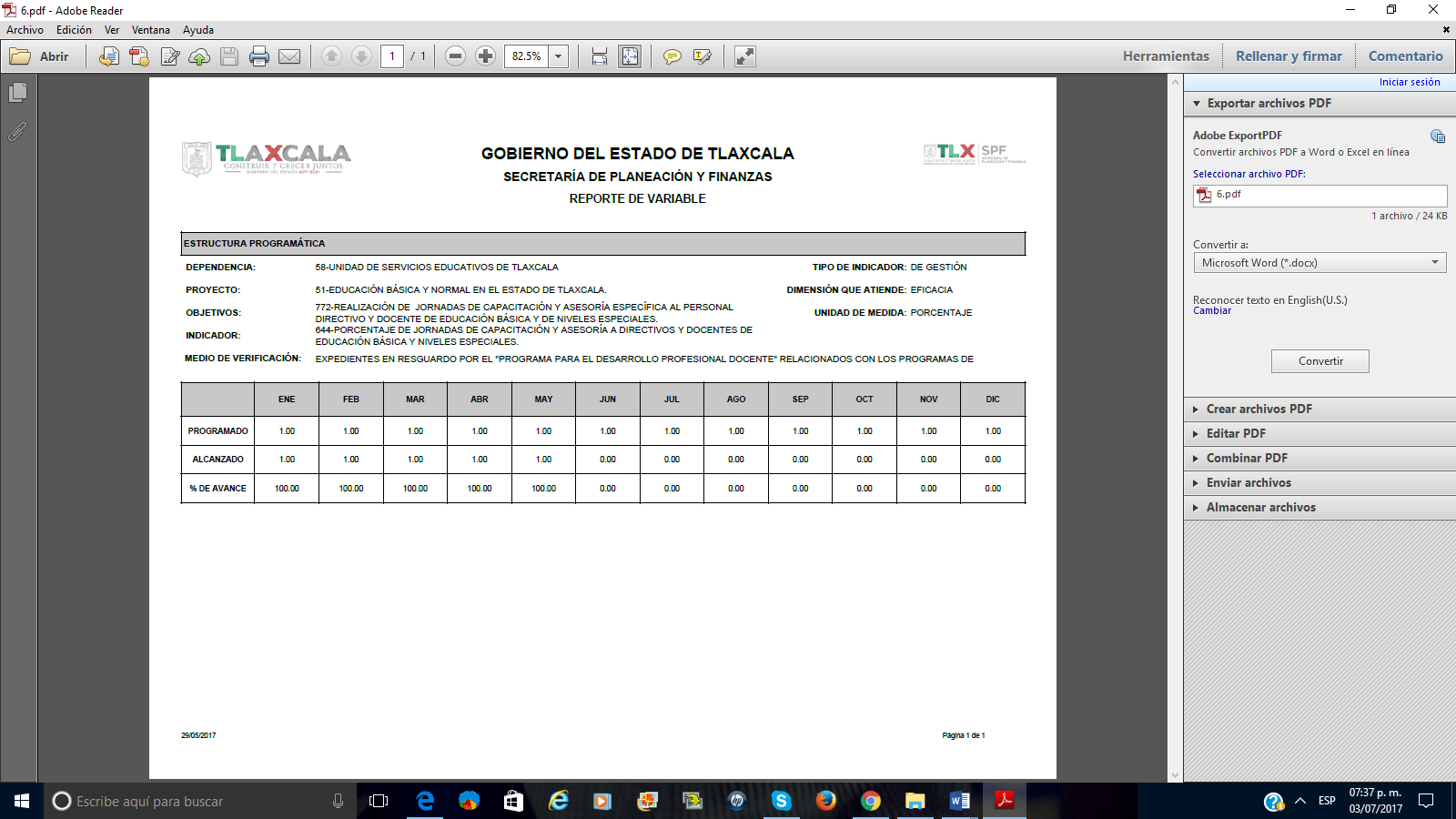 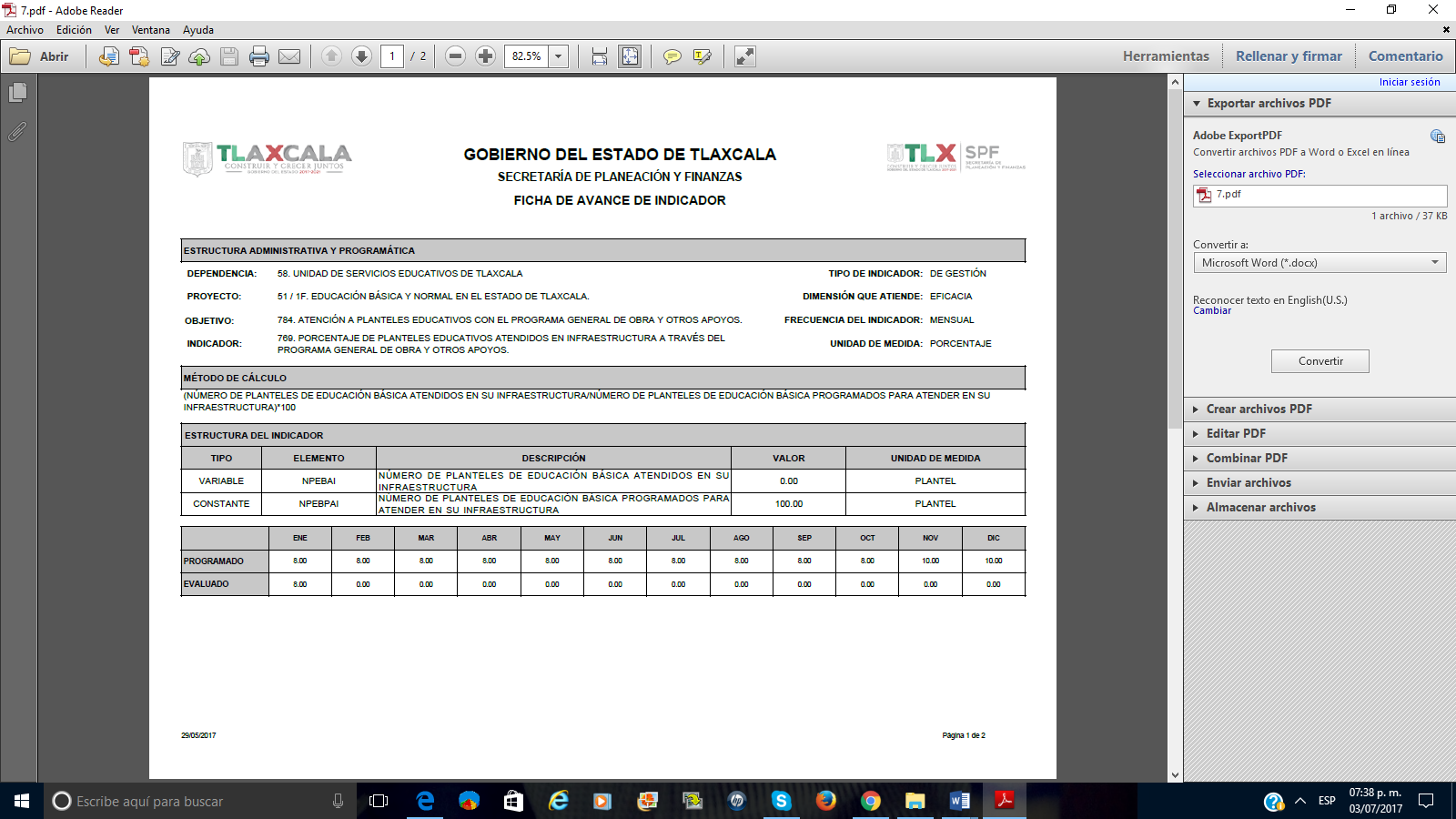 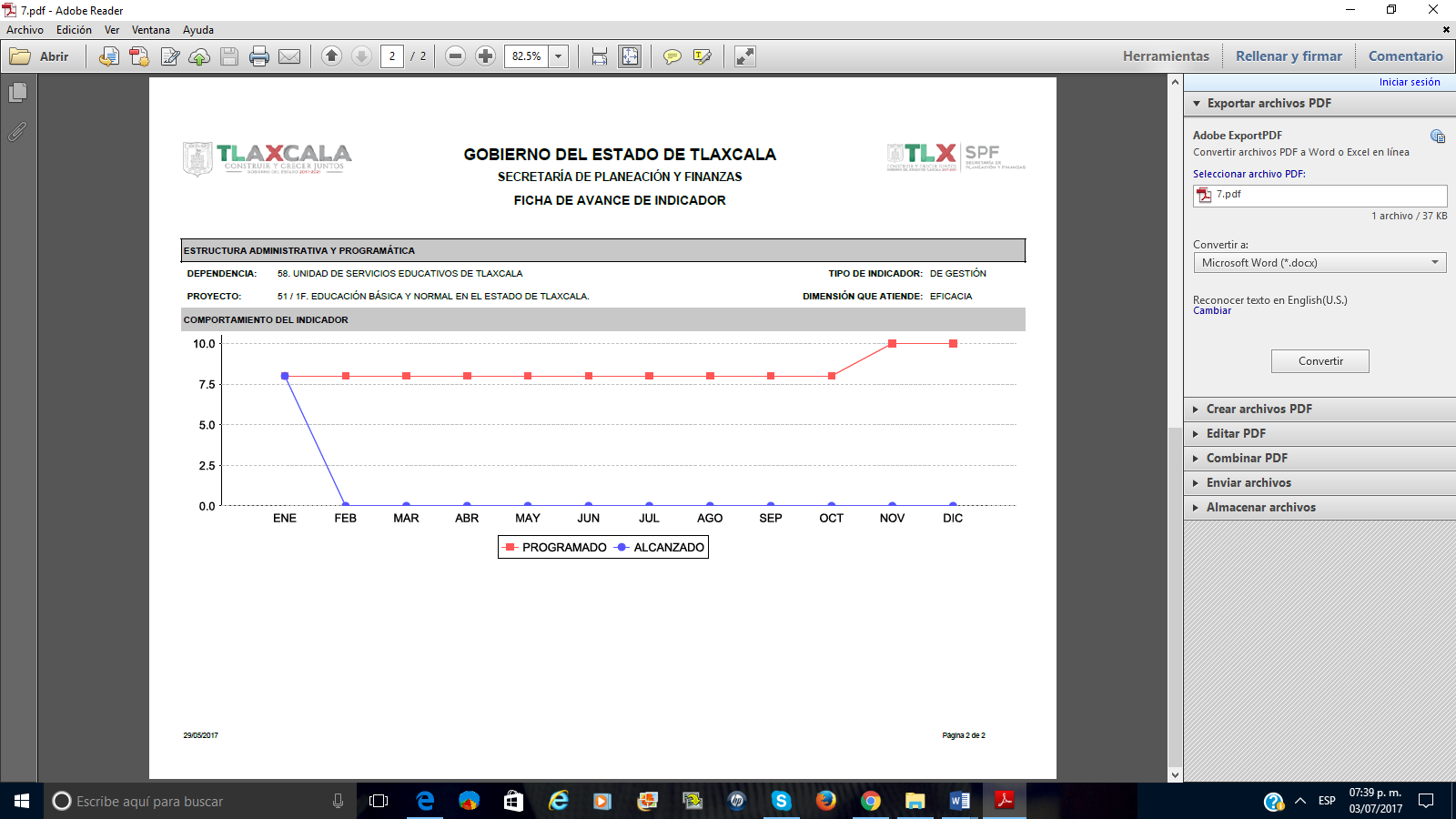 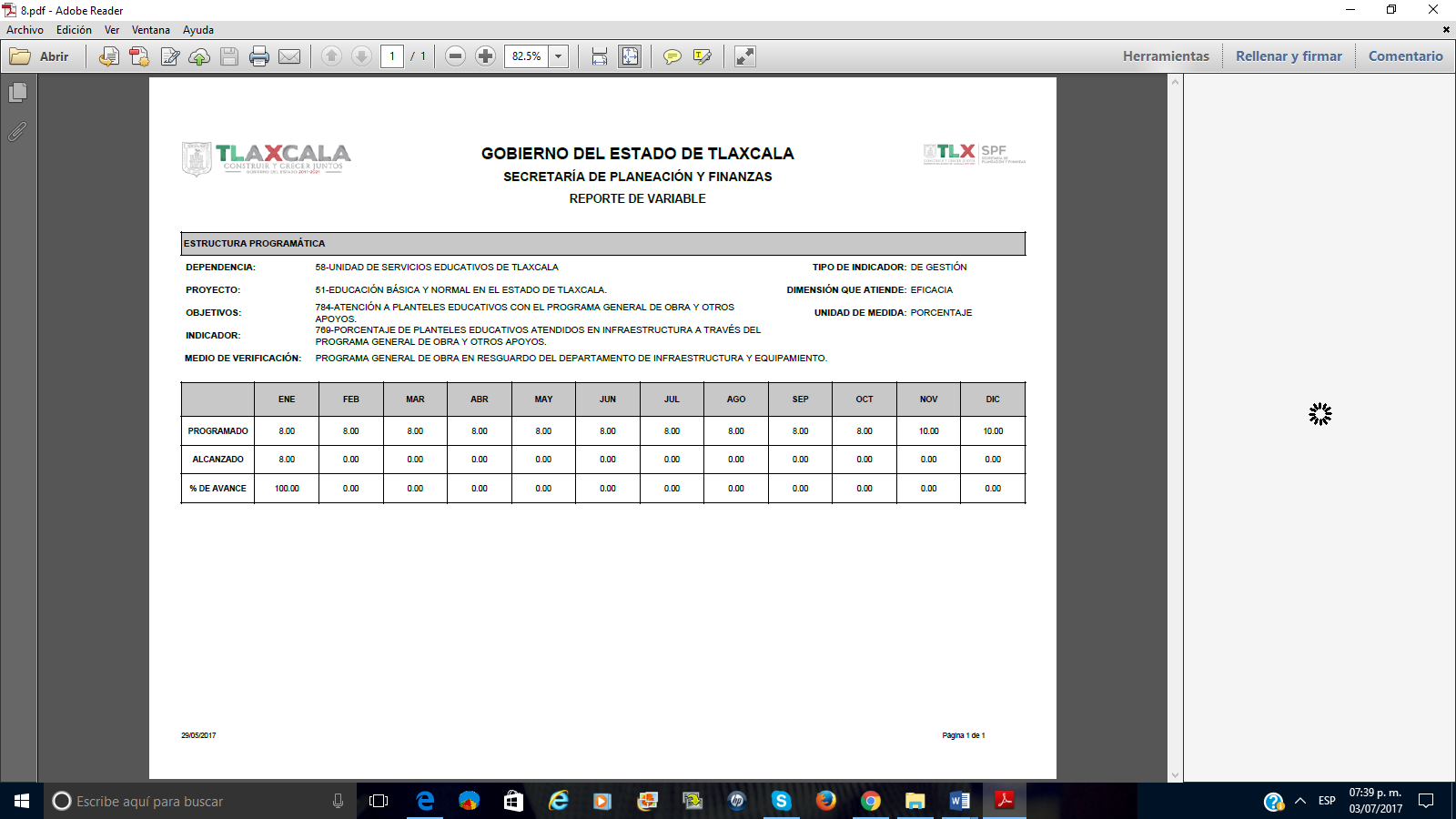 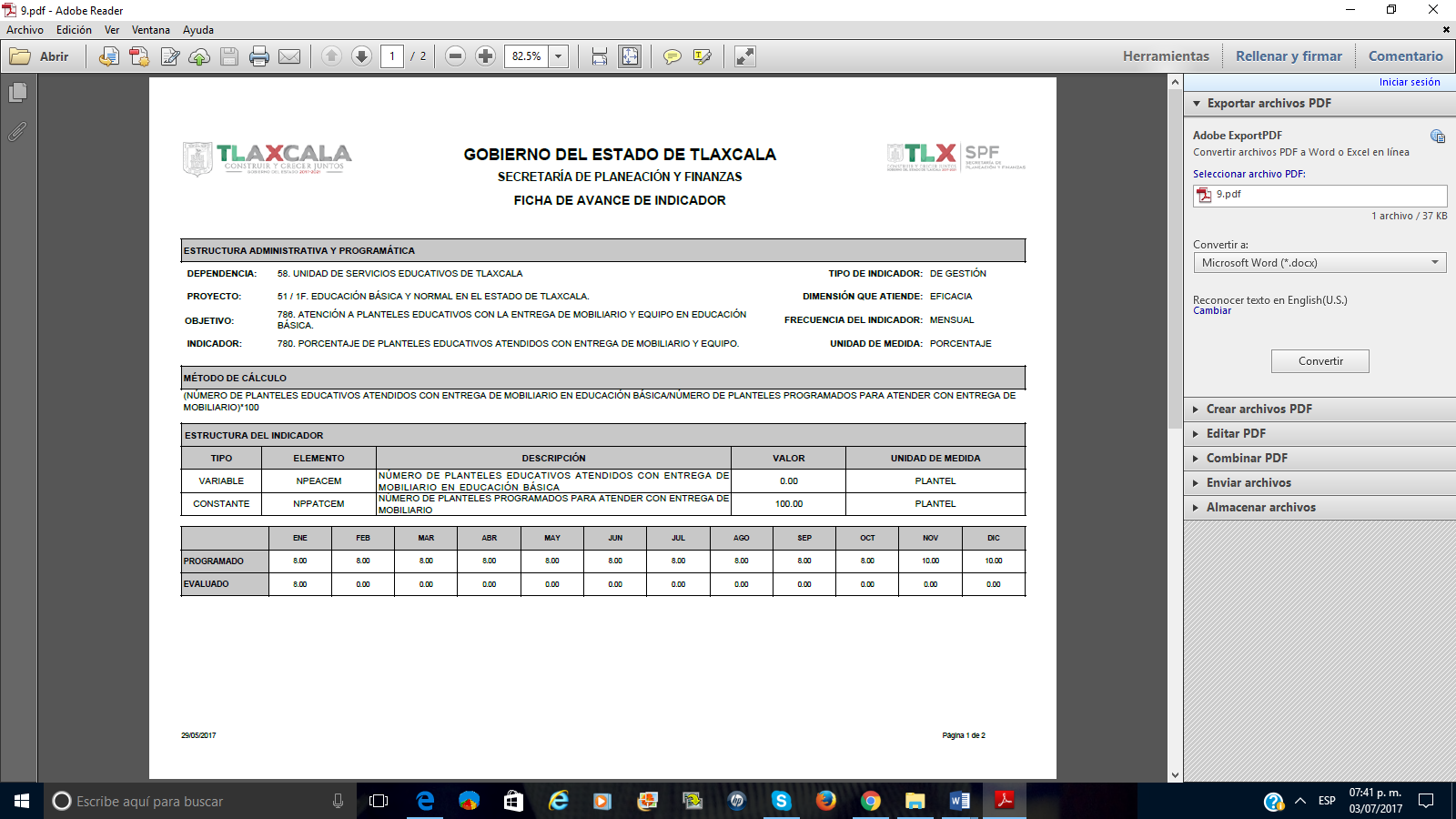 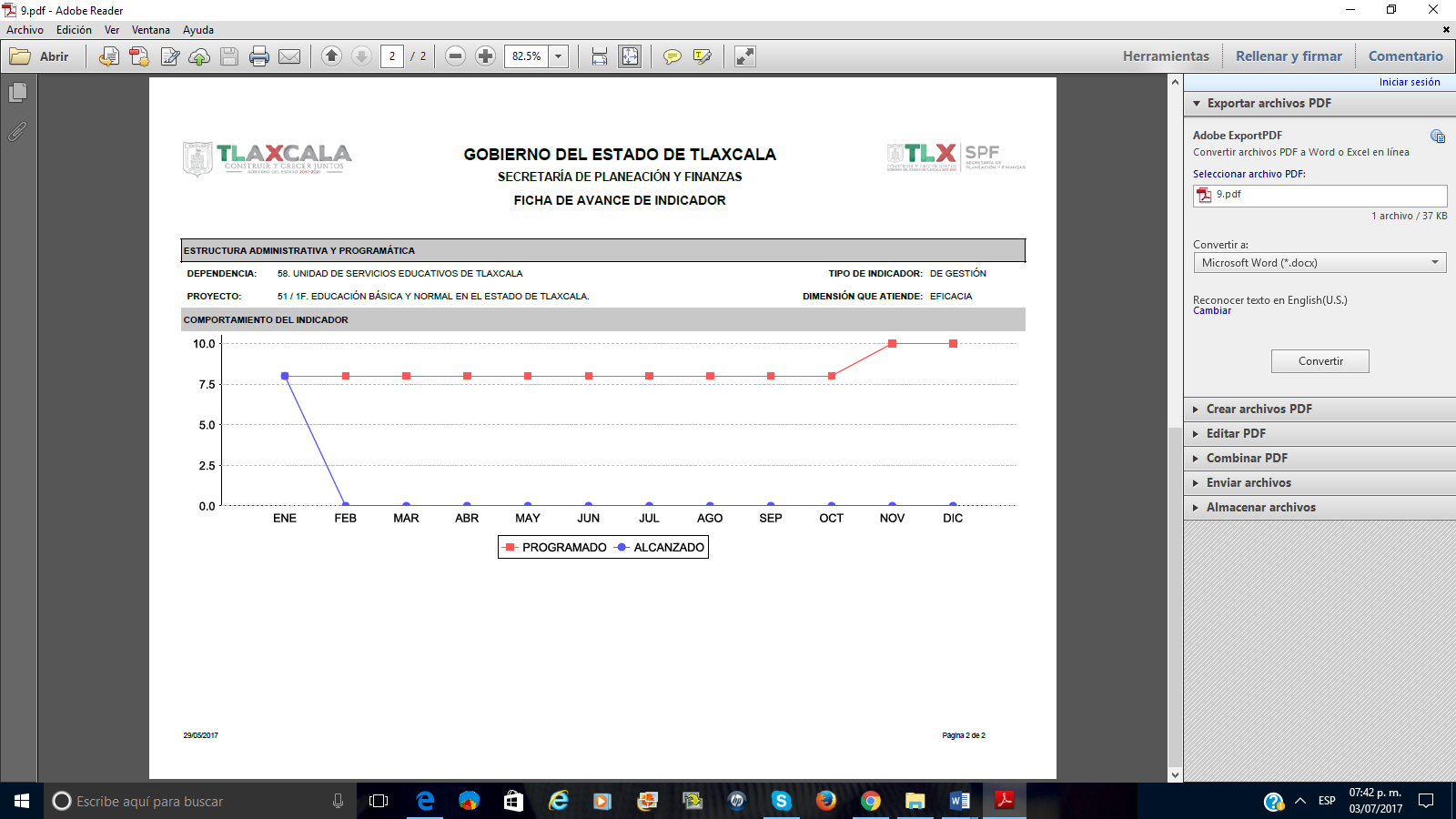 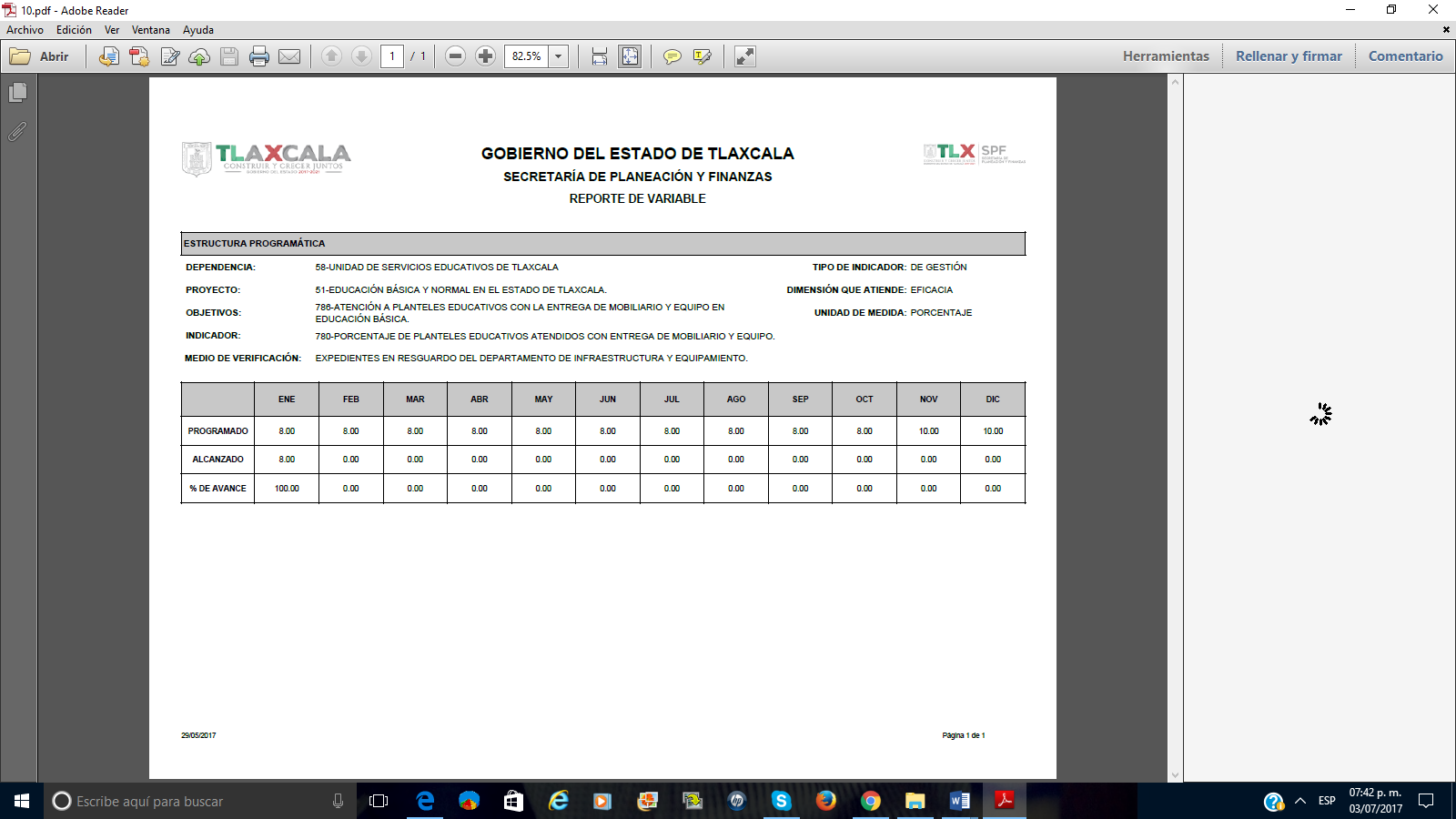 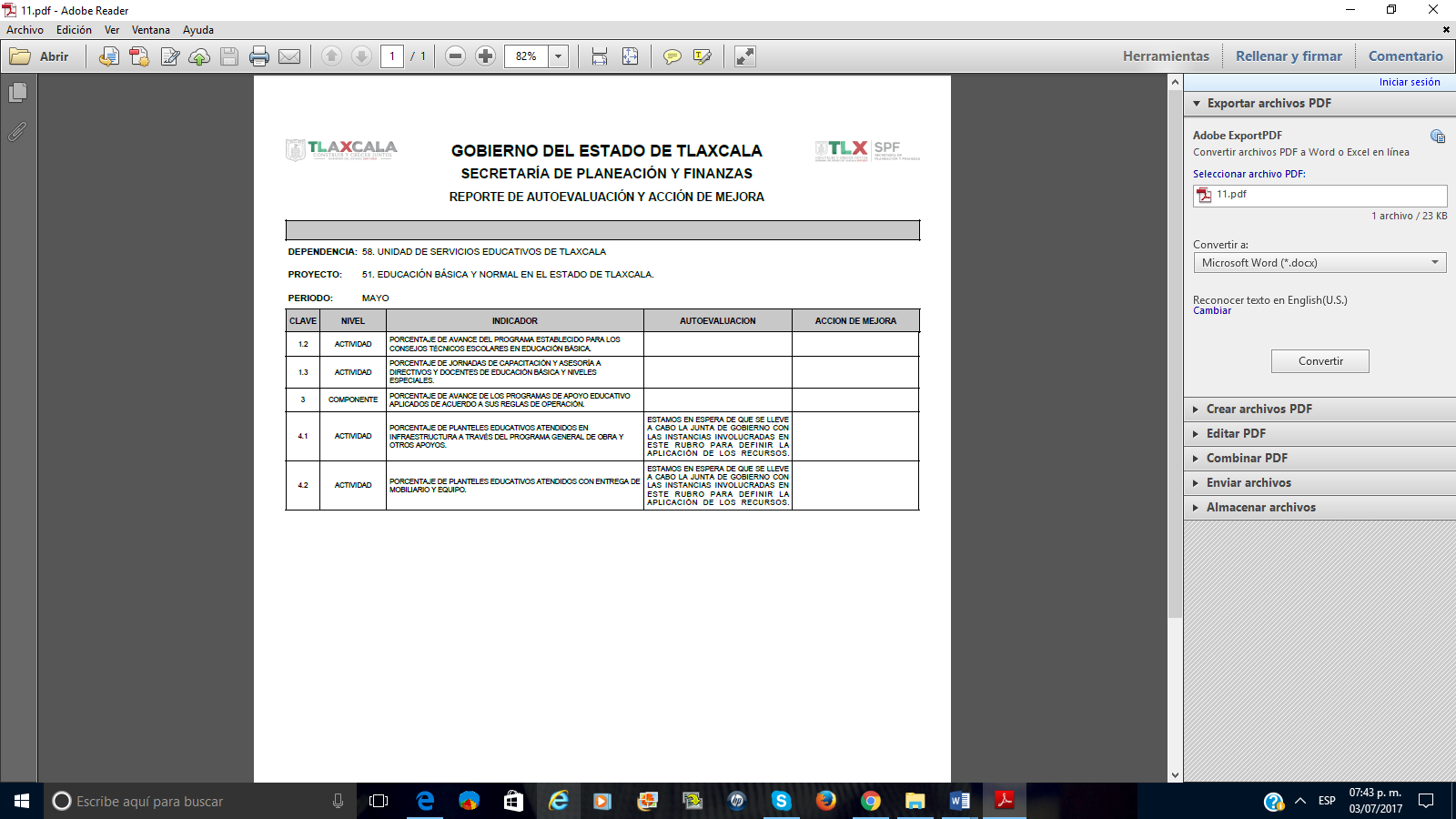 Junio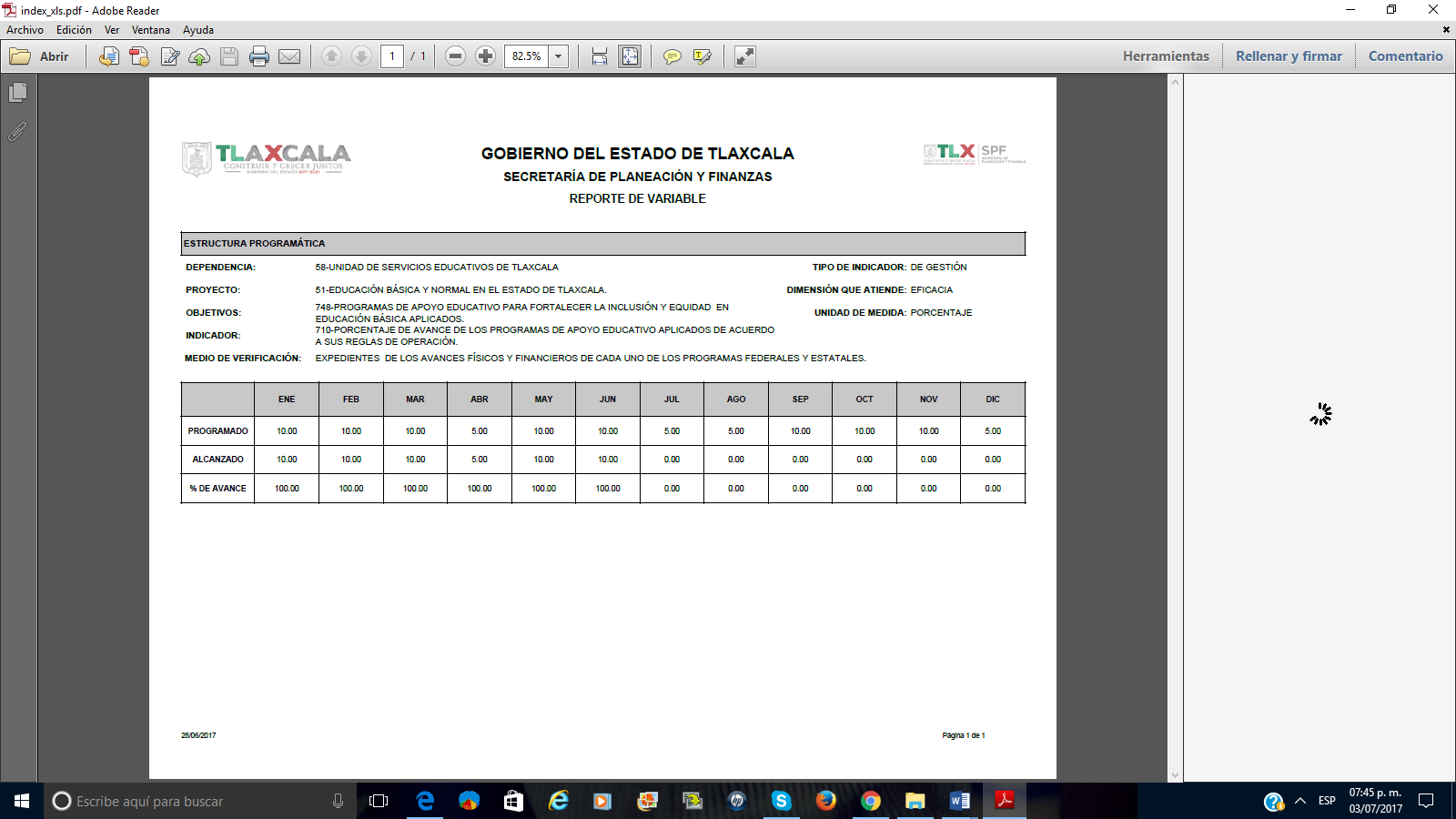 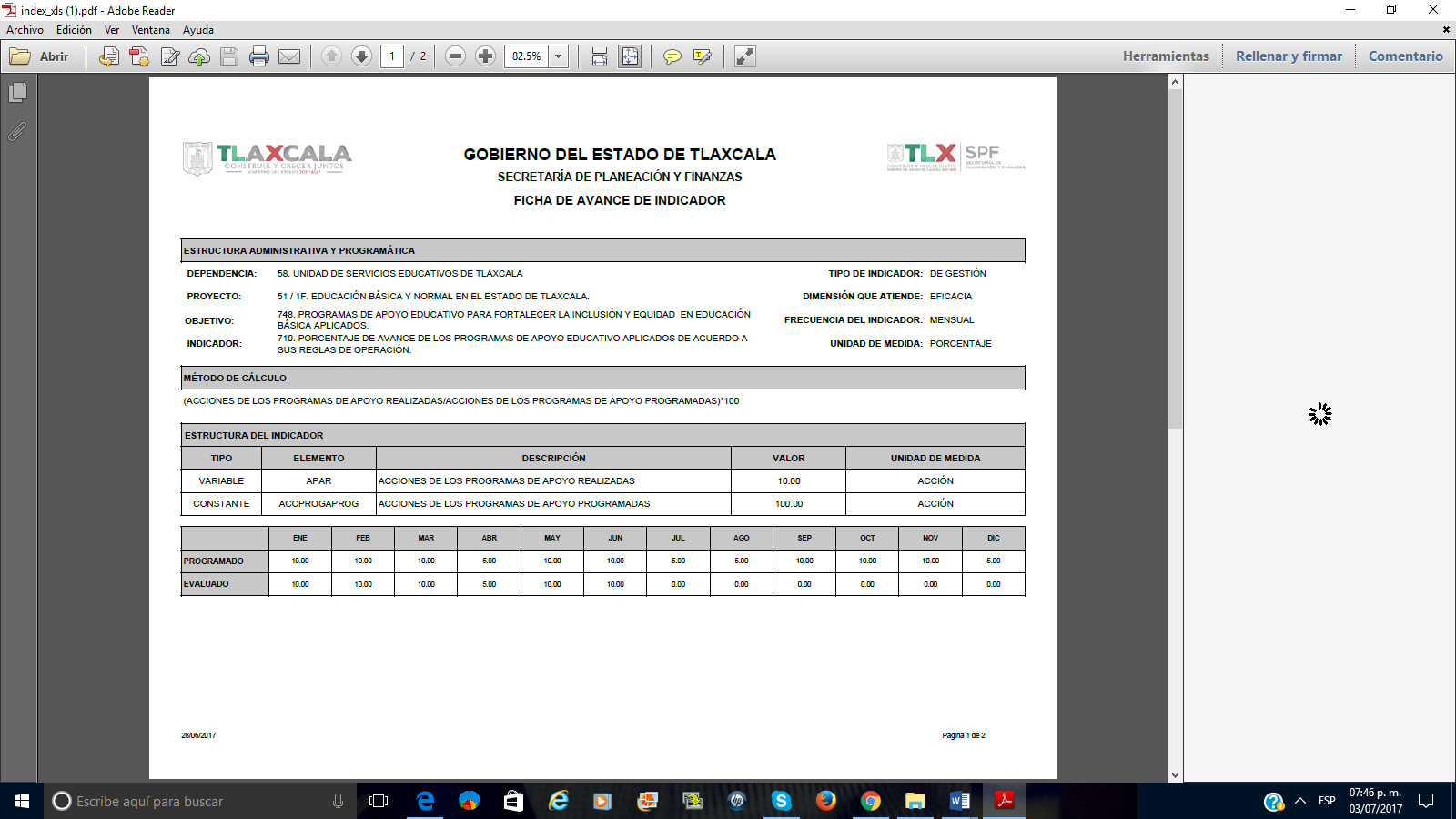 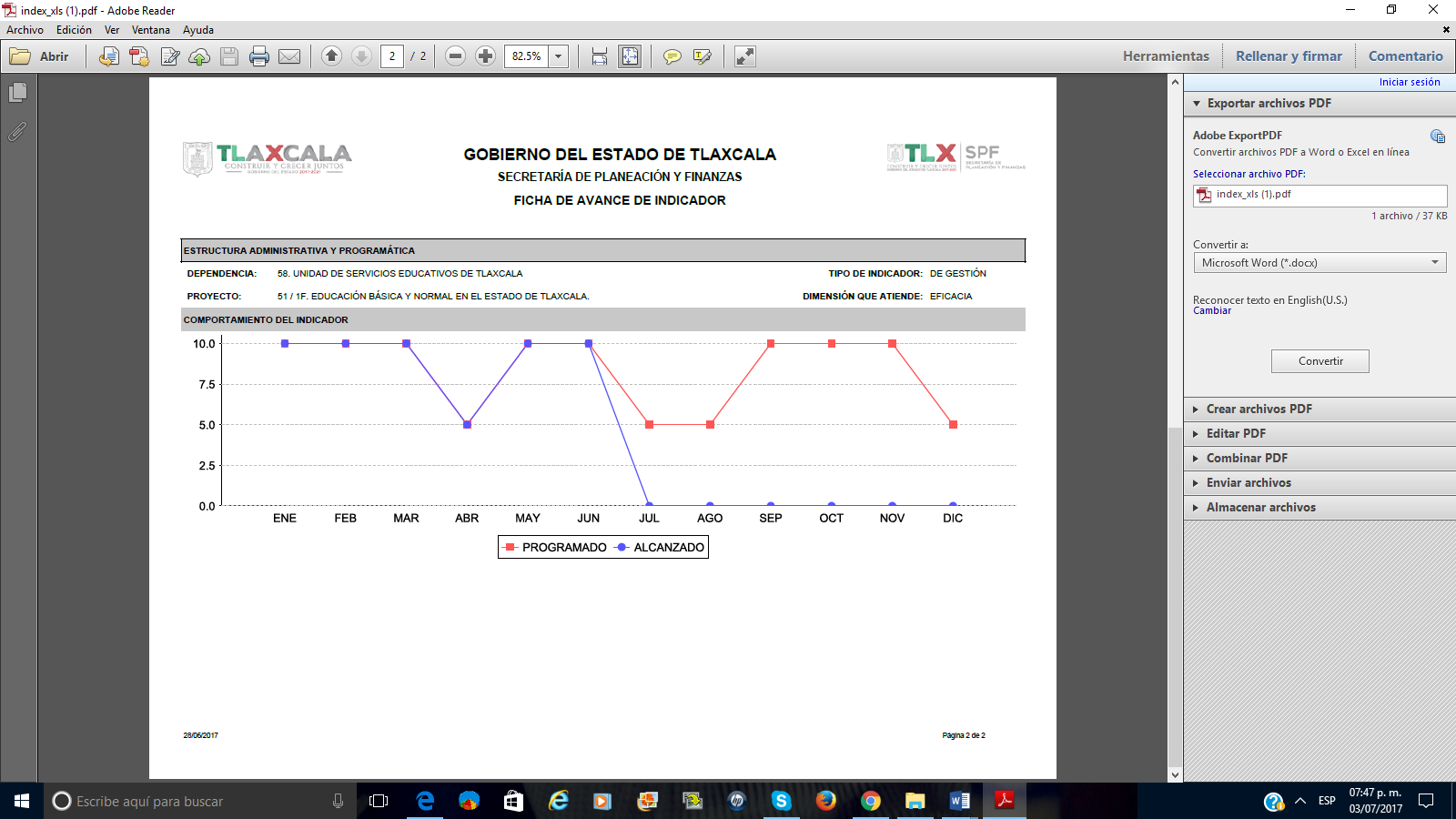 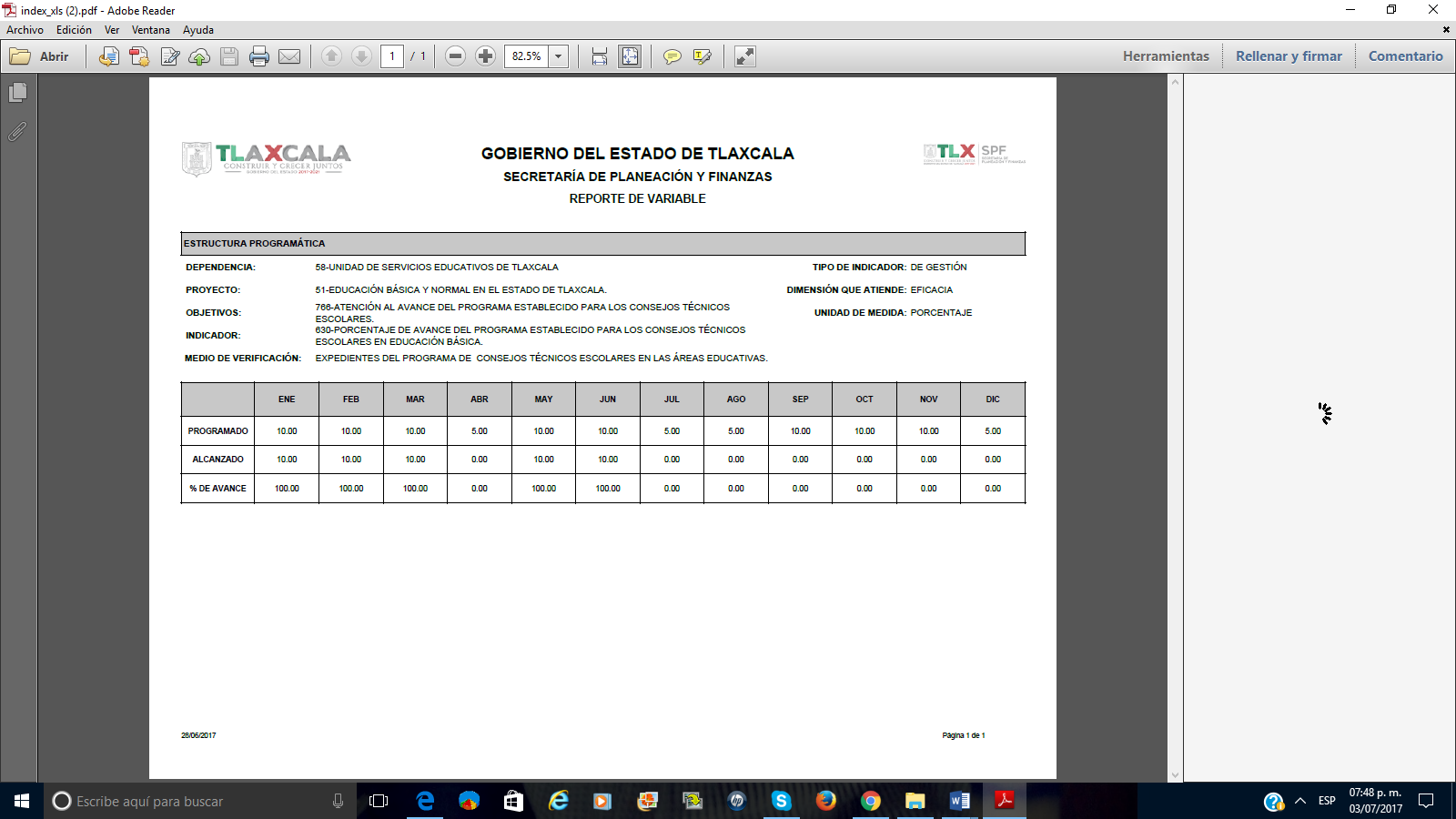 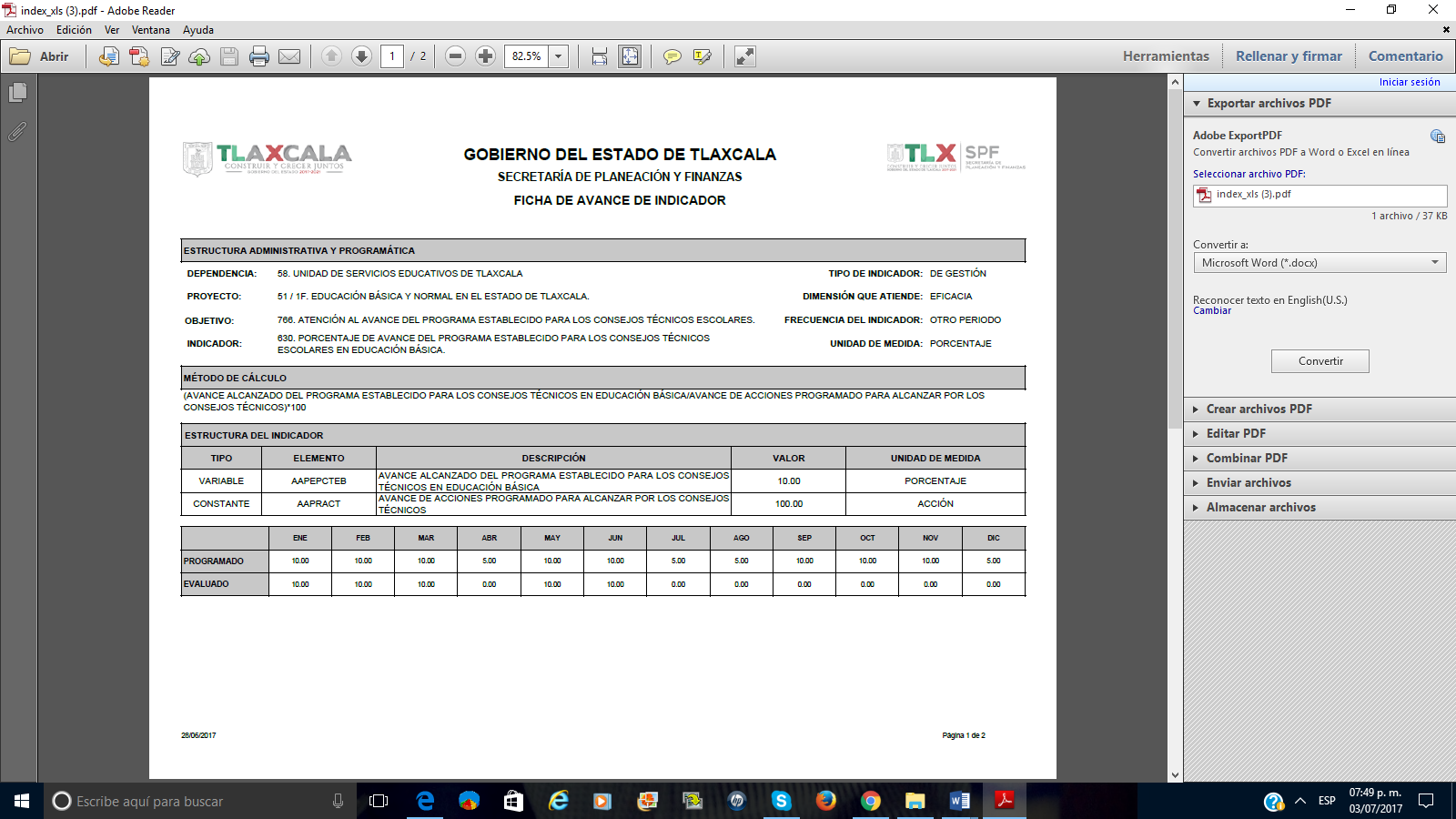 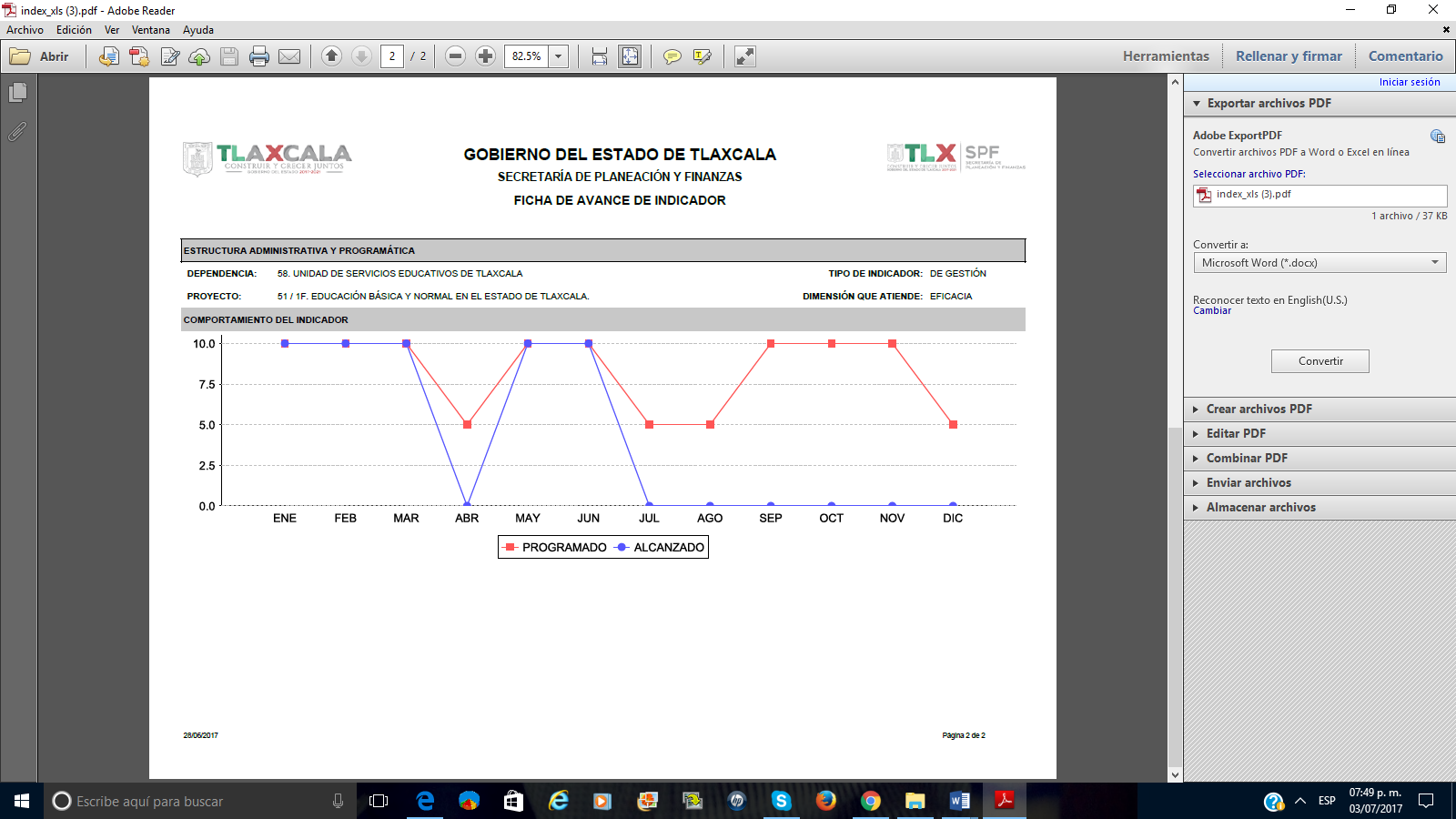 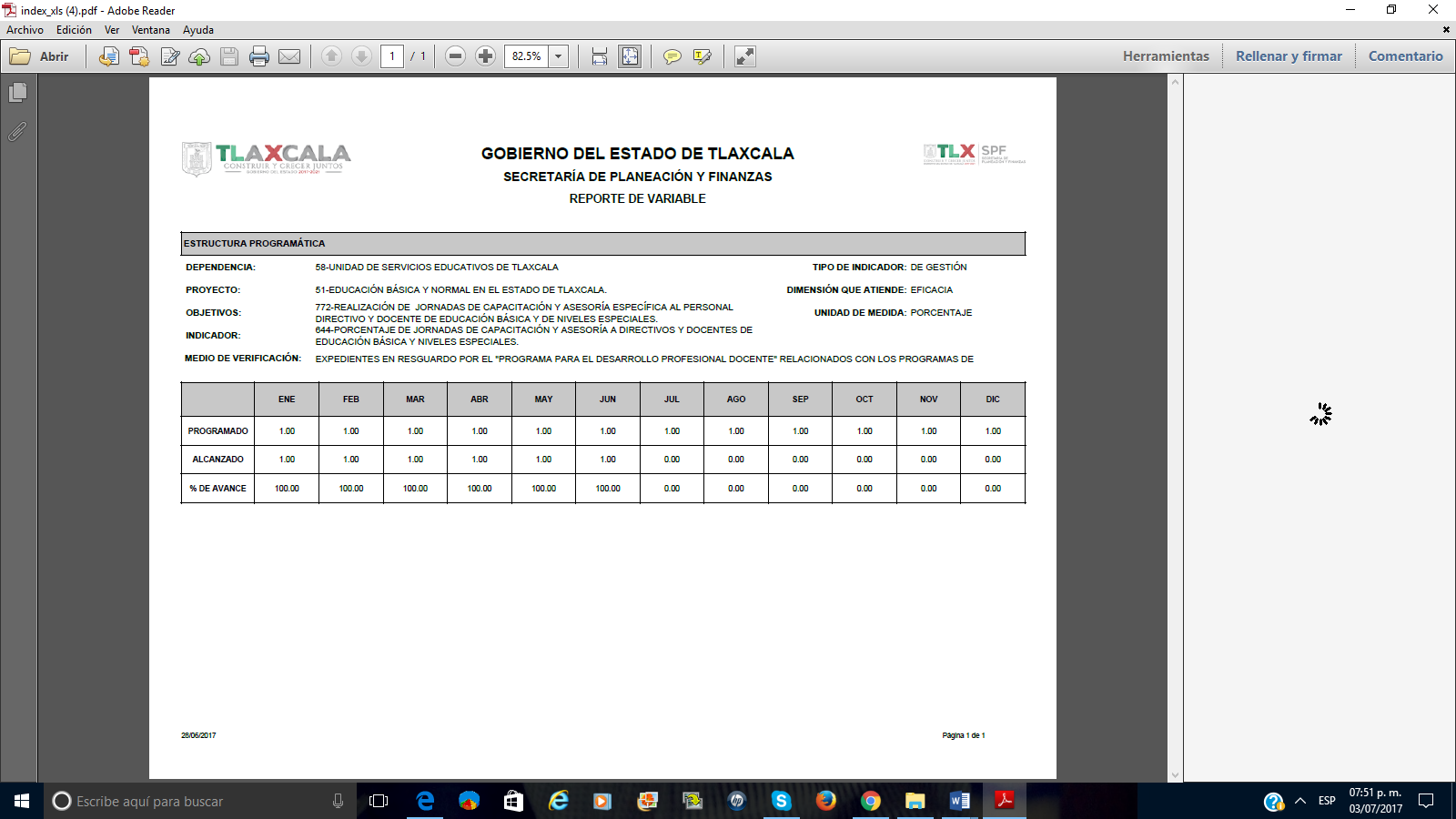 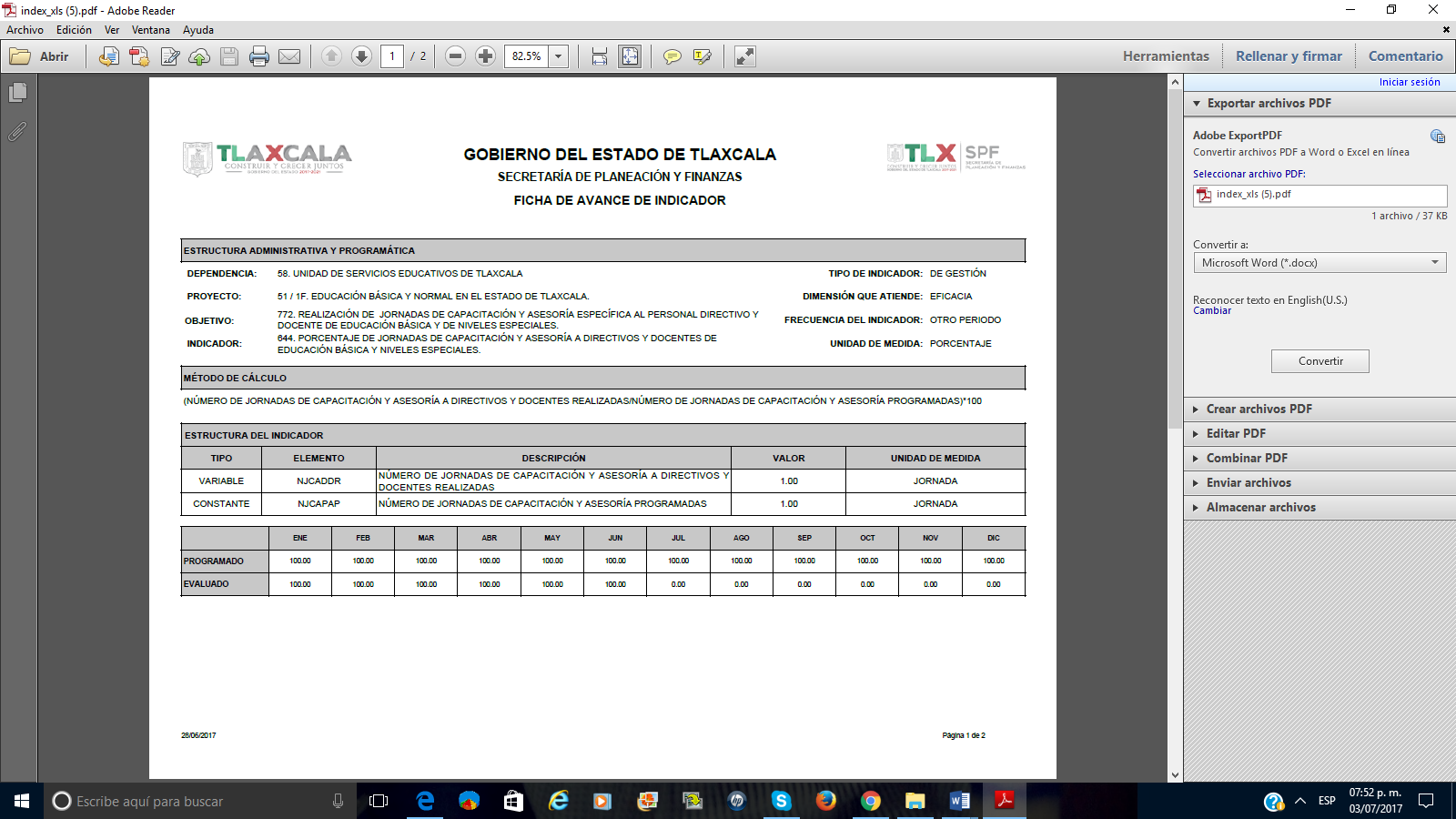 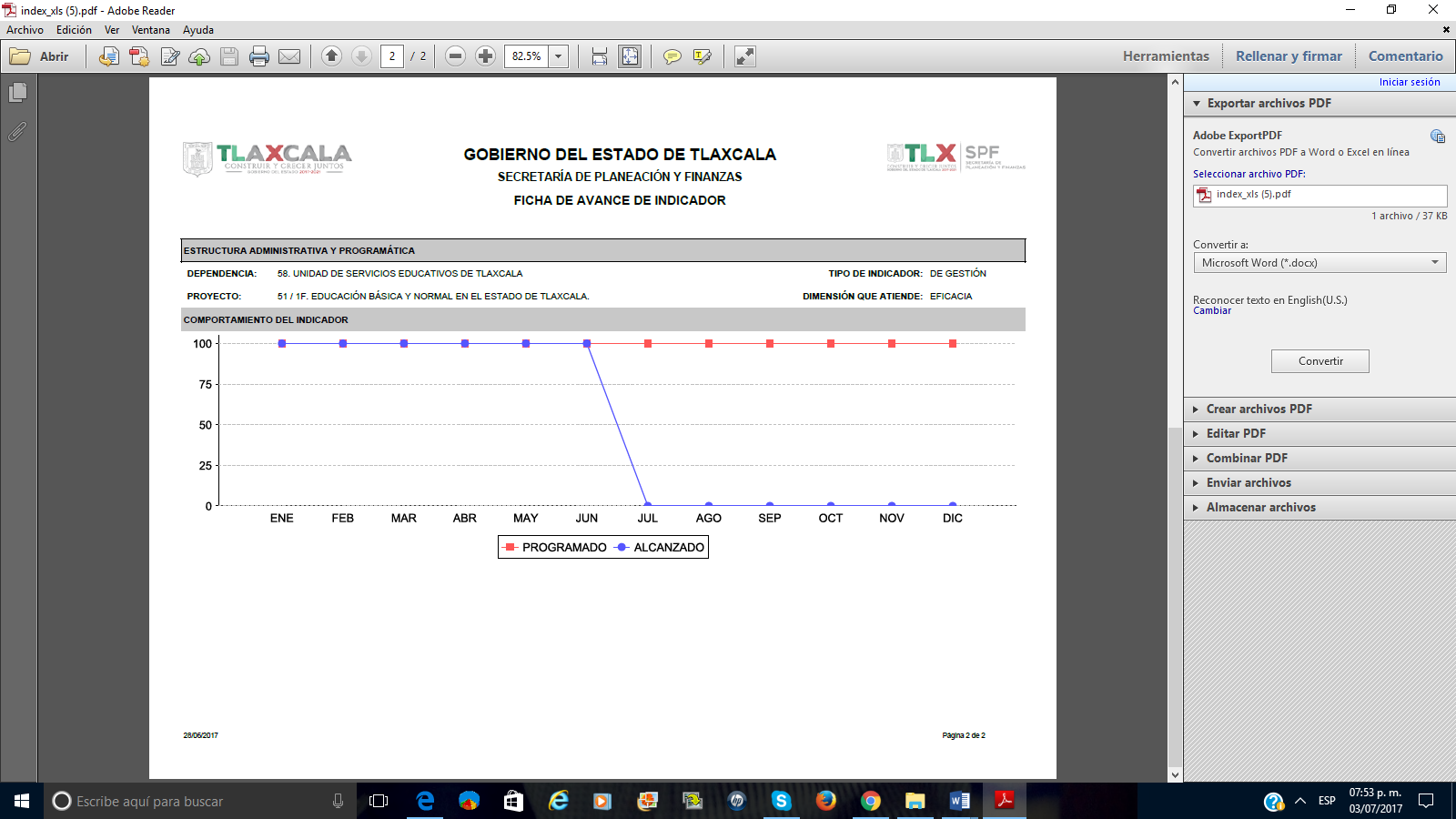 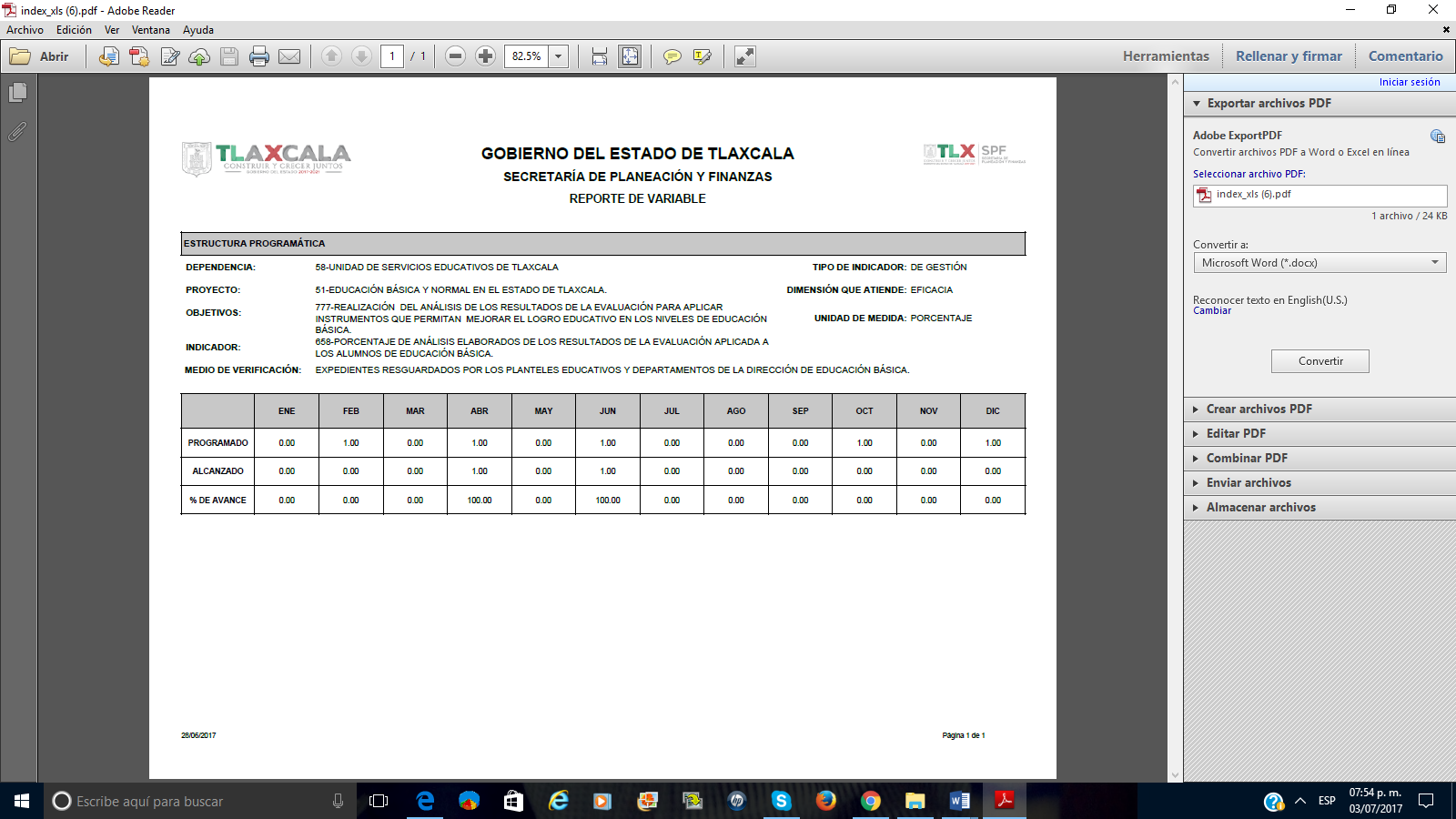 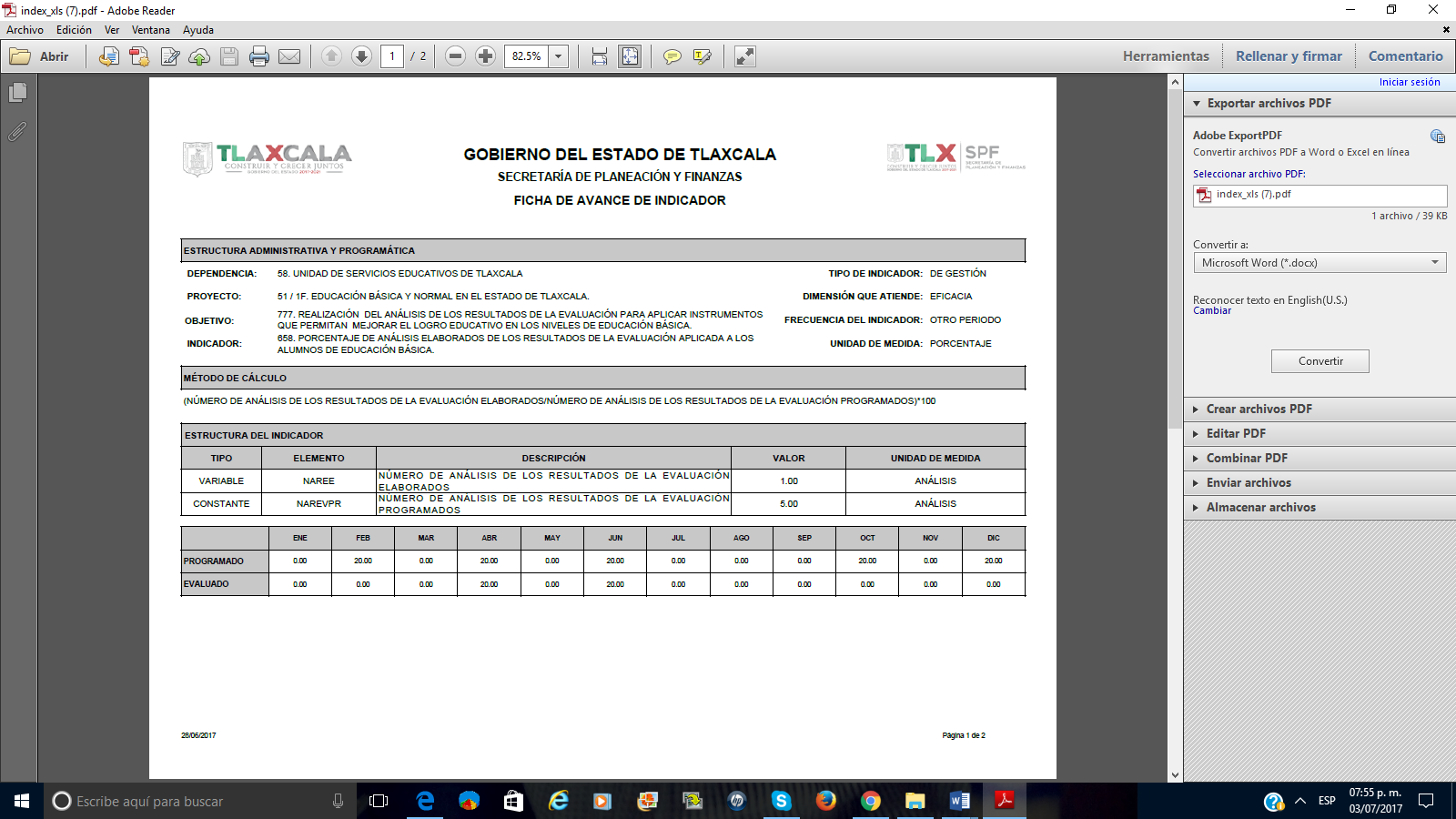 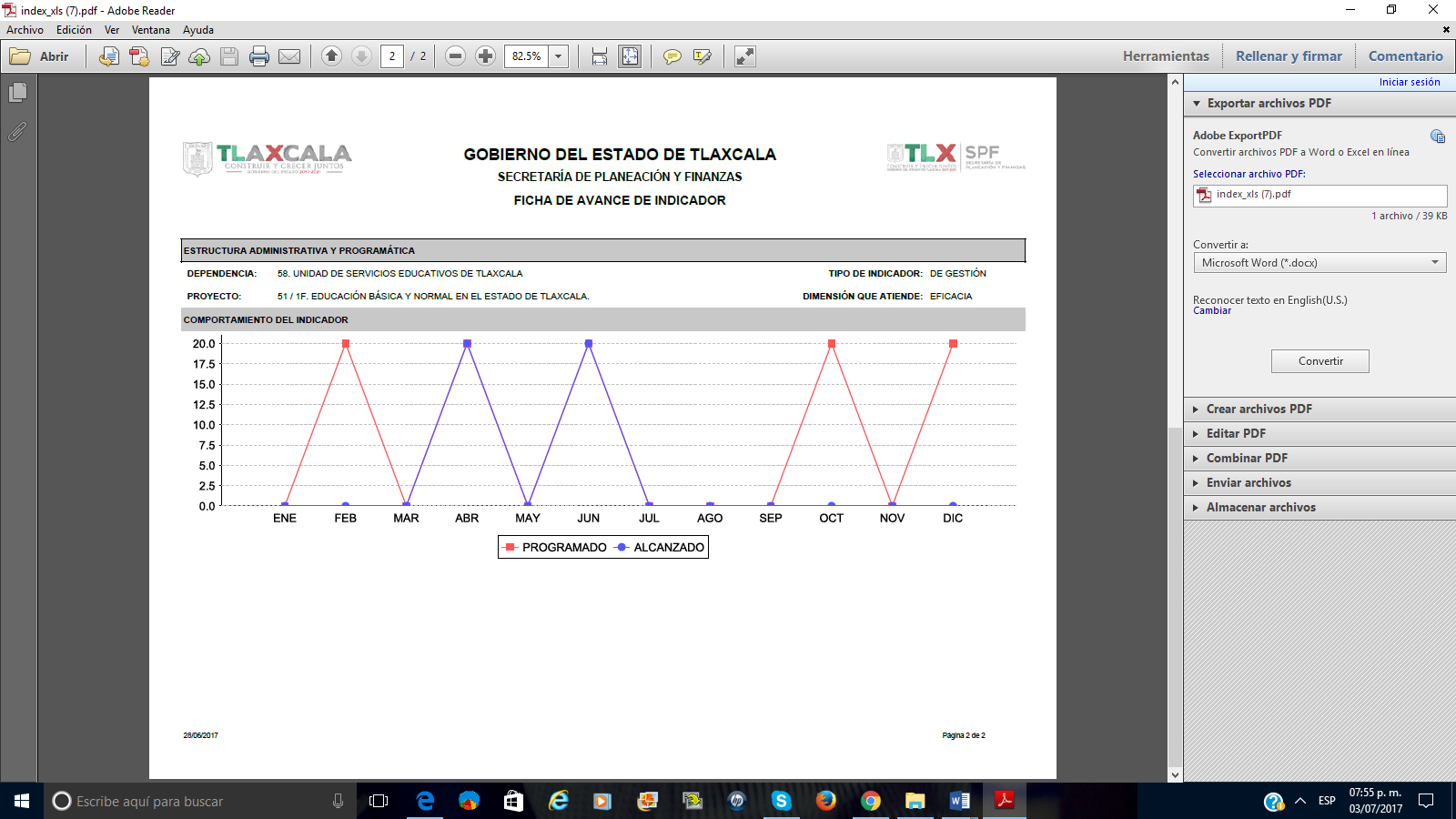 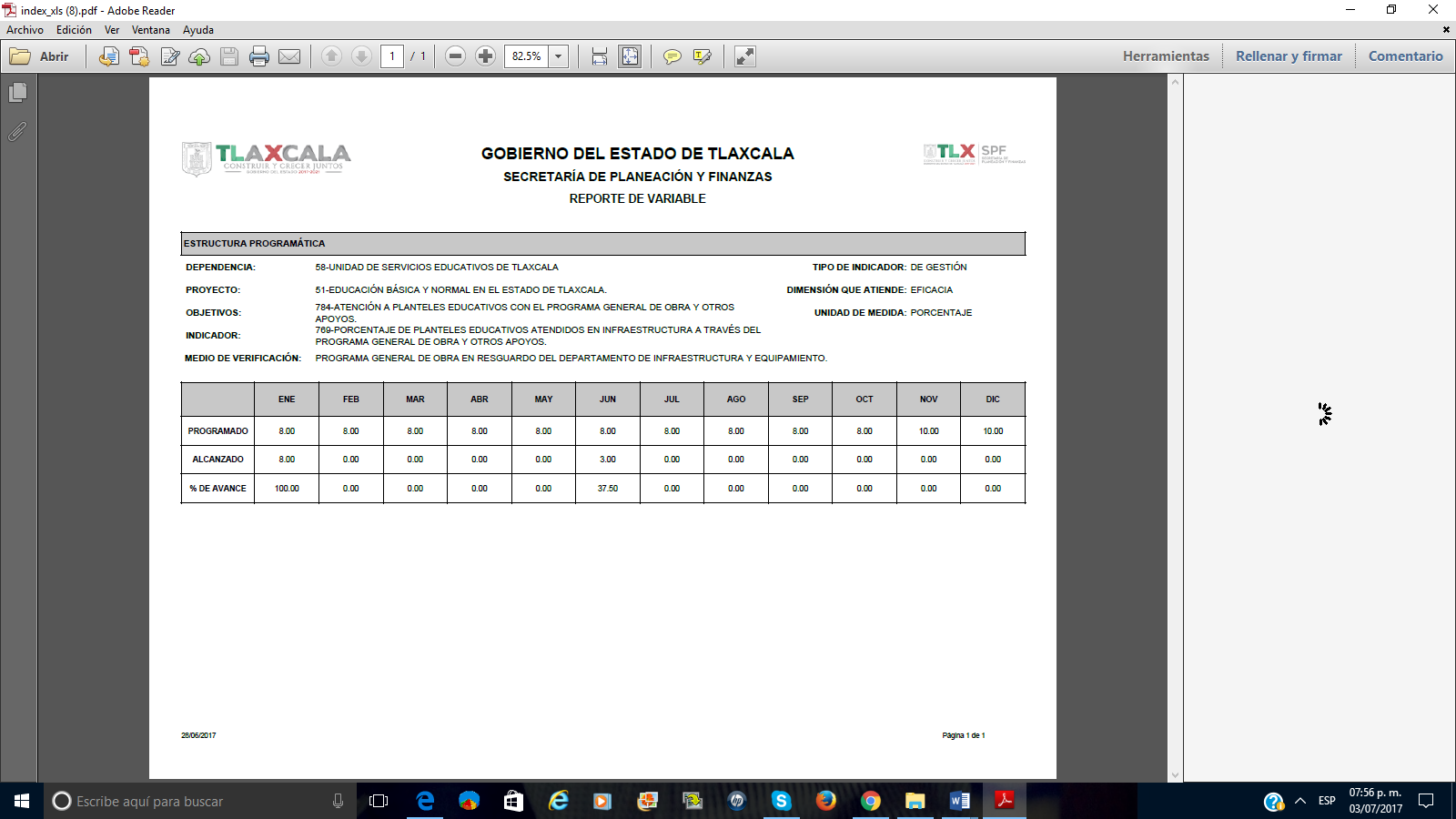 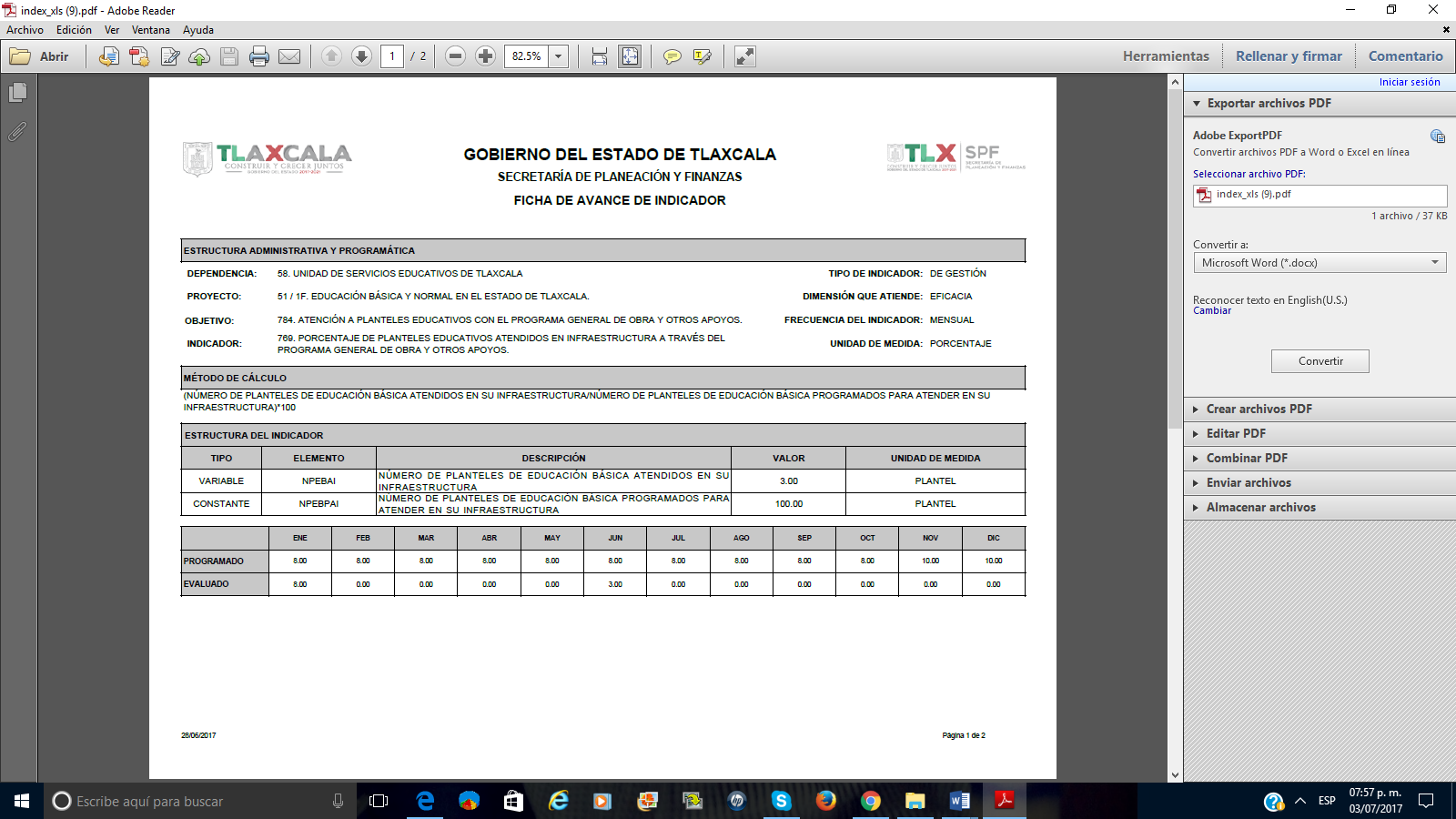 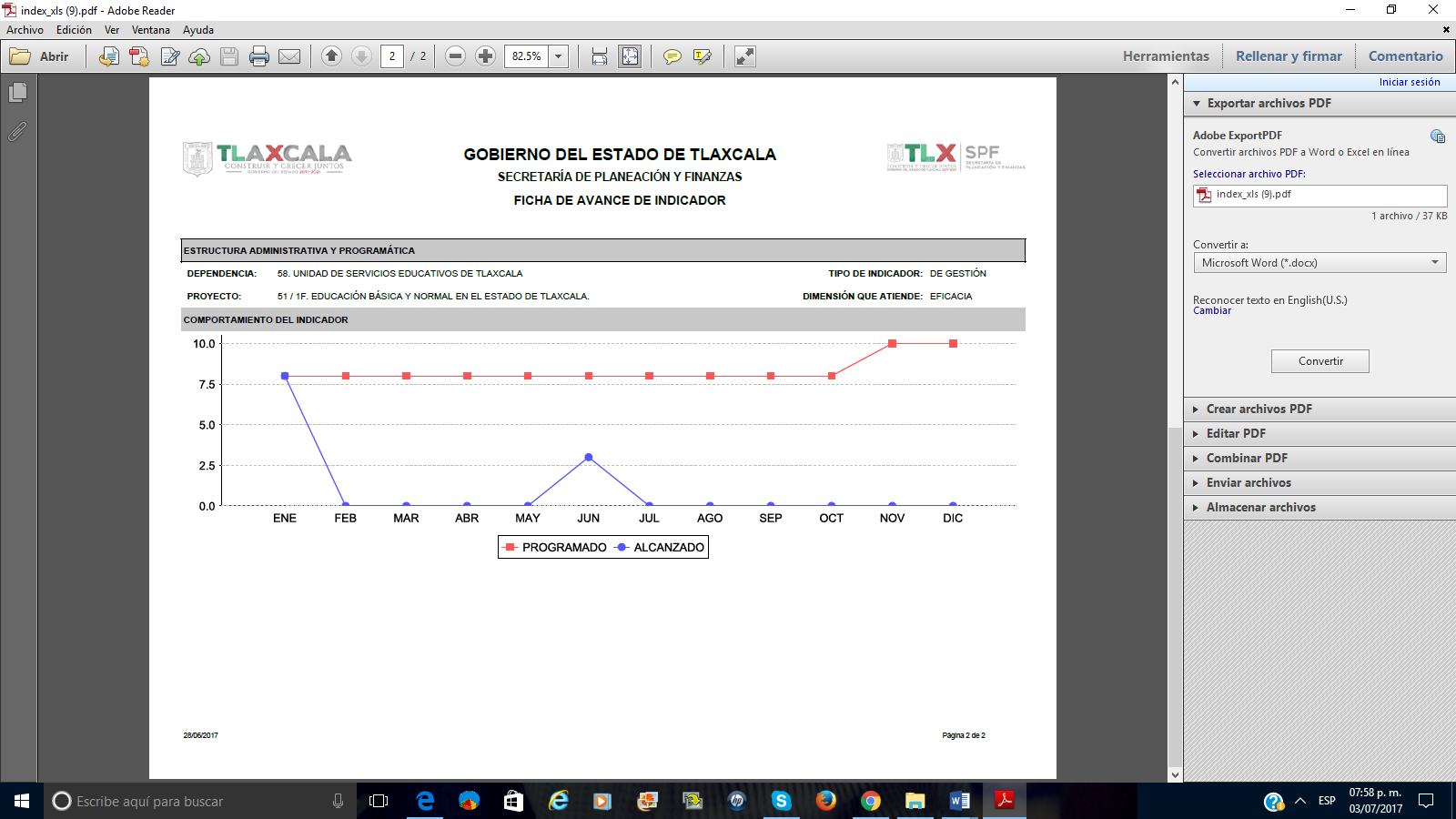 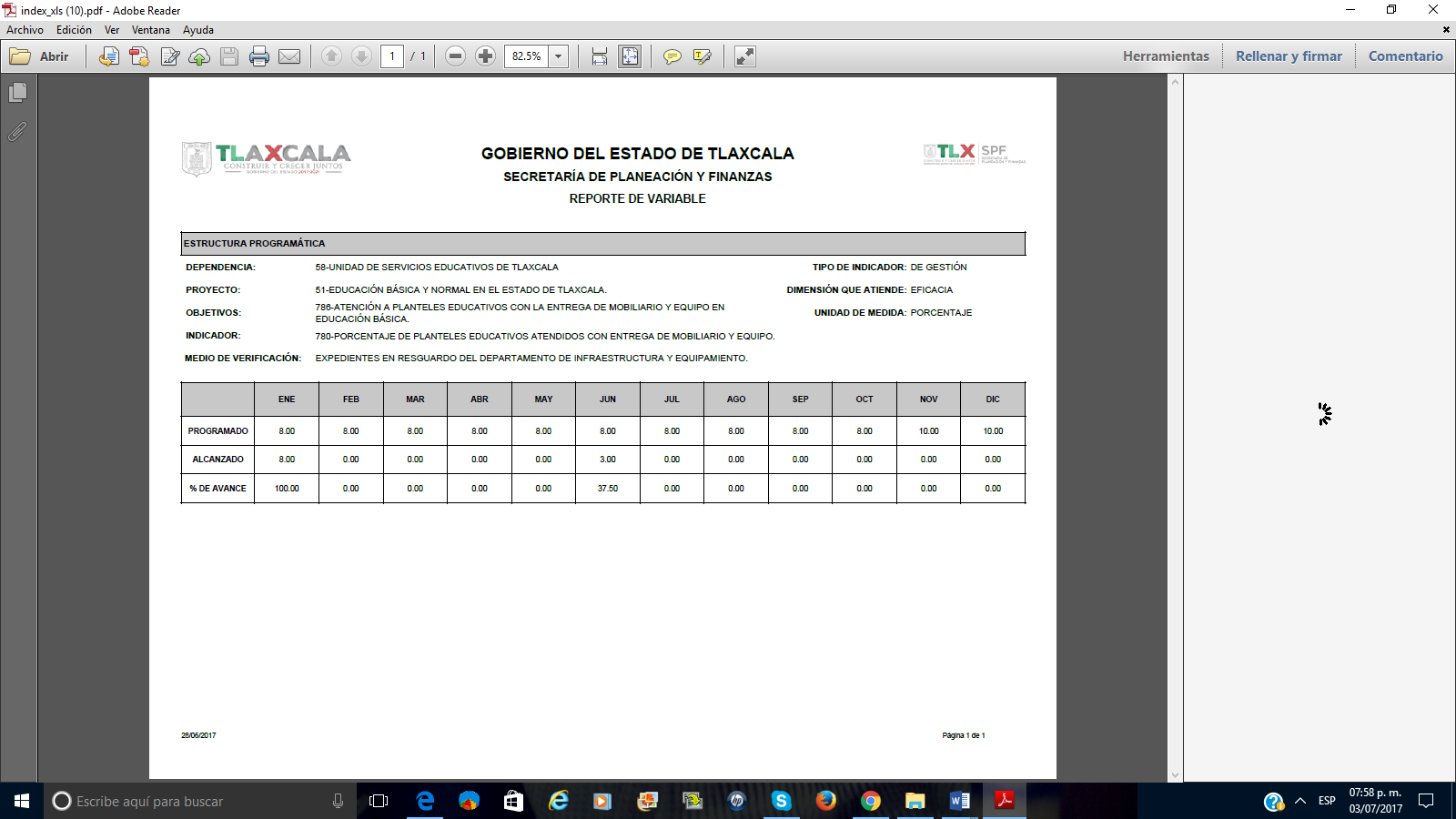 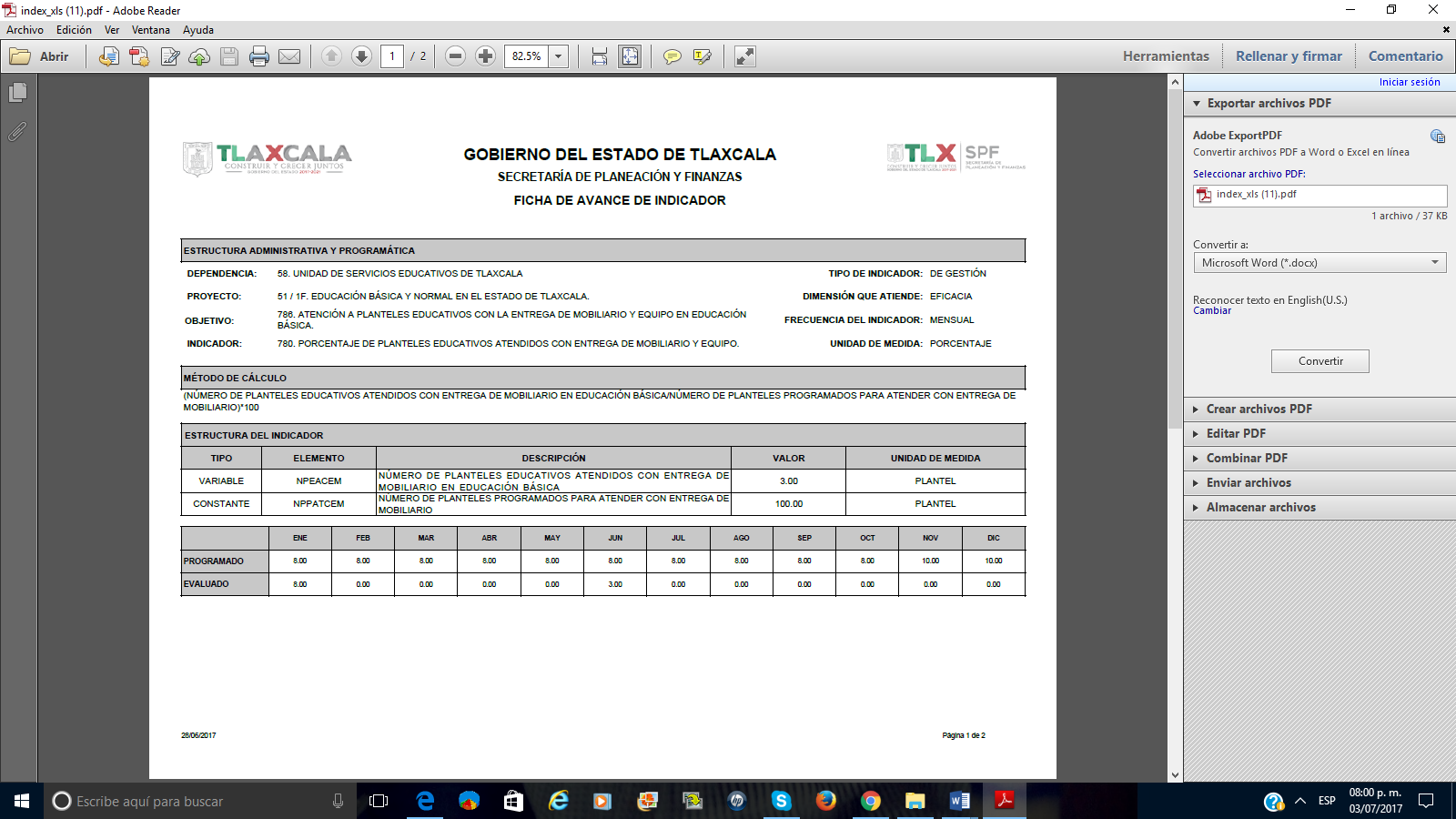 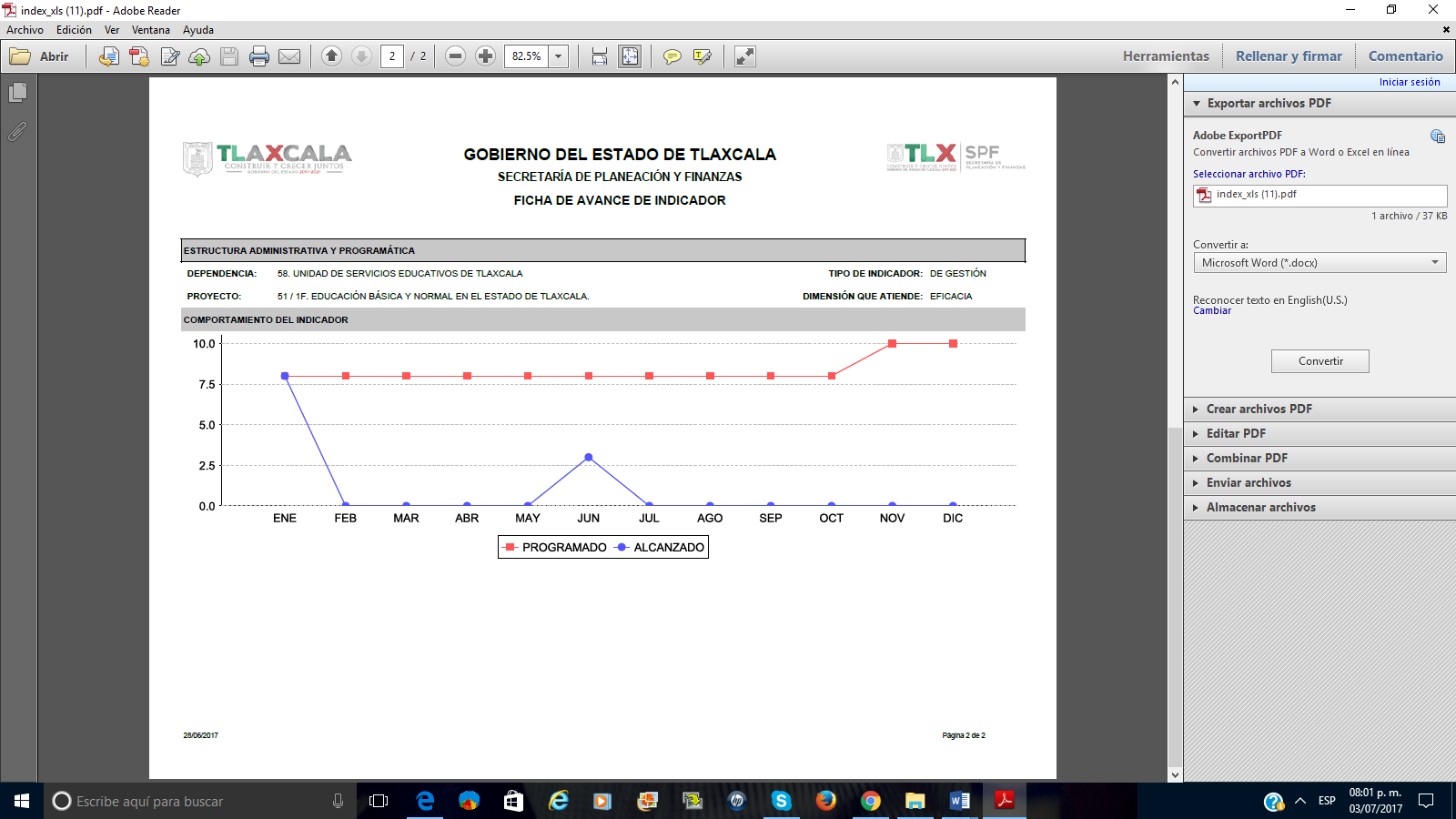 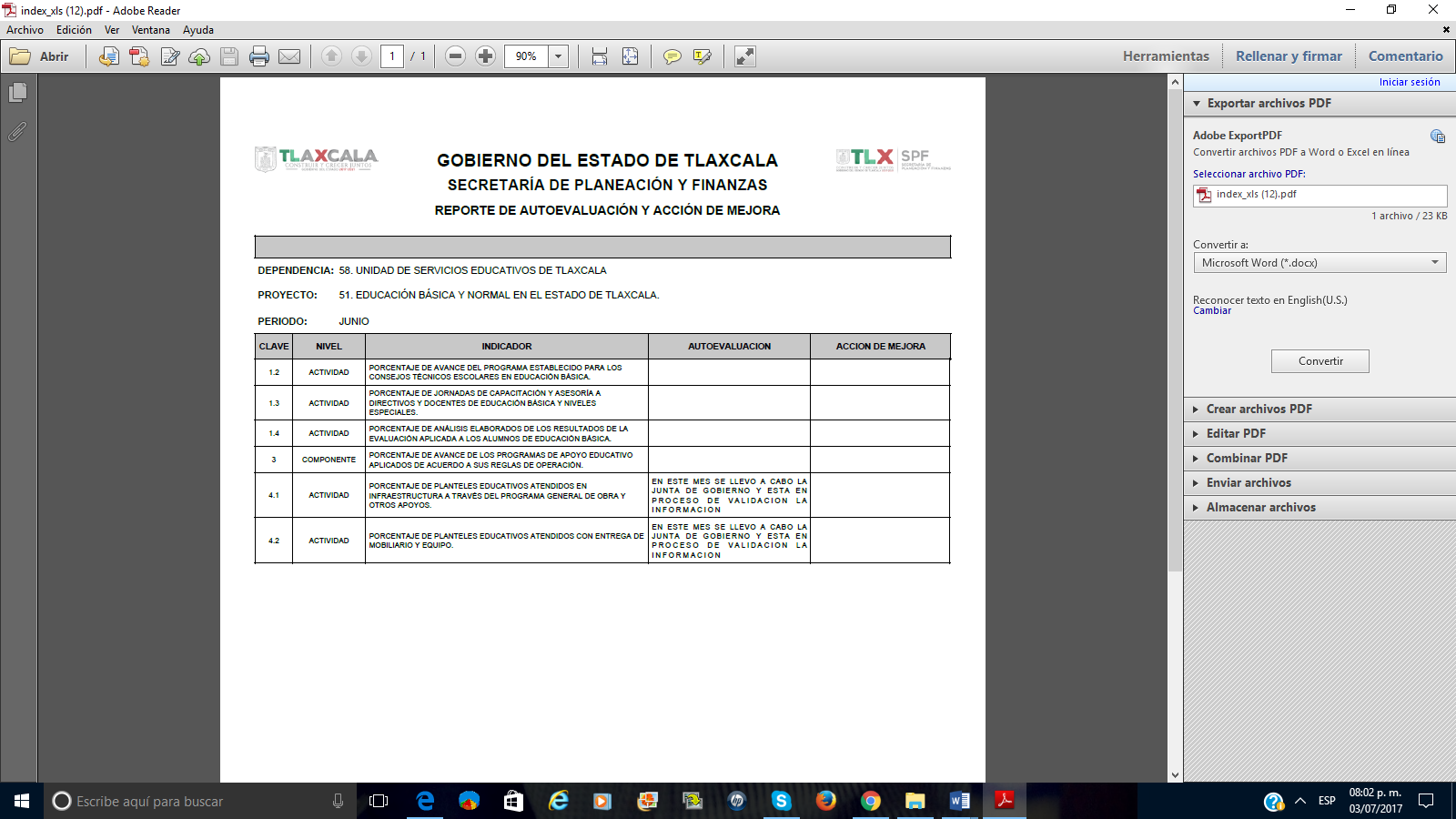 Programas y Proyectos de InversiónLa Unidad de Servicios Educativos del Estado de Tlaxcala no cuenta con Programas y Proyectos de Inversión alguno.